OKUL/KURUM BİNA VE EKLENTİLERİNİN İŞ SAĞLIĞI VE GÜVENLİĞİ MEVZUATINA UYGUN HALE GETİRİLMESİ ÇALIŞMALARIGENEL KONULARİşyerinin tapusunun alınması,Genel İskân (Yapı Kullanım) izninin alınması,Binada tadilat yapılmışsa Bayındırlık veya Belediye Fen İşleri Dairesine keşif yaptırılarak, tadilatın projeye uygun yapıldığına dair onaylı tadilat projesi alınması,Sigortasız işçi çalıştırılmaması,Çocuk İşçi çalıştırılmaması,Eğitim ve öğretim süreçlerinin yürütülmesi sırasında oluşan tehlikelerin belirlenmesi ve sağlığa zarar verebilecek şartlardan korunmak için yapılacak çalışmalarda; " Okul ve Kurumlarda İş Sağlığı ve Güvenliği Hizmetlerinin Uygulanmasına İlişkin Yönerge" doğrultusunda hazırlanan usul ve esaslar doğrultusunda iş ve işlemlerin yapılması,Sürekli işçilere ait İSG işlemlerinin yapılması kapsamında;İSG Uyum ve İşbaşı Eğitiminin işveren/işveren vekili tarafından verilmesi, imzalanıp özlük dosyasında saklanılması,  İşverenlerce çalışana ait görev dağılımının ve çalışma saatlerinin ıslak imzalı tebliğ edilerek özlük dosyasında saklanılması,KKD EN Standartları Rehberi incelenerek, verilen görevlerle ilgili verilmesi gereken Kişisel Koruyucu Donanımların seçilmesi ( öncelikle toplu koruma tedbirleri alınmalıdır.) Verilen CE Belgeli Kişisel Koruyucu Donanımların kayıt altına alınması için taraflarca Kişisel Koruyucu Zimmet Tutanağının imzalanması, tutanağın dosyasında saklanılması,İş Sağlığı ve Güvenliği Çalışma Talimatının, çalışan personele tebliğ edilip (her sayfasının işveren ve ilgili çalışan tarafından paraflanması ve son sayfasının imzalanması), bir nüshası özlük dosyasında saklanılması, bir nüshasının çalışana verilmesi,Fazla Çalışma Onay formunun ıslak imzalı bir nüshasının dosyasında saklanılmasıÇalışanların tüm bilgilerinin yer verildiği İSG Takip Çizelgesinin (Excel formu )İSG bürosuna gönderilmesi.Usta Öğretici Kapsamında çalışanların İSG iş ve işlemlerin yapılması kapsamında;İSG Uyum ve İşbaşı Eğitiminin işveren/işveren vekili tarafından verilmesi, imzalanıp özlük dosyasında saklanılması,İşverenlerce çalışana ait görev dağılımının ve çalışma saatlerinin ıslak imzalı tebliğ edilerek özlük dosyasında saklanılması,KKD EN Standartları Rehberi incelenerek, verilen görevlerle ilgili verilmesi gereken Kişisel Koruyucu Donanımların seçilmesi ( öncelikle toplu koruma tedbirleri alınmalıdır.) Verilen CE Belgeli Kişisel Koruyucu Donanımların kayıt altına alınması için taraflarca Kişisel Koruyucu Zimmet Tutanağının imzalanması, tutanağın dosyasında saklanılması,İş Sağlığı ve Güvenliği Çalışma Talimatının, çalışan personele tebliğ edilip (her sayfasının işveren ve ilgili çalışan tarafından paraflanması ve son sayfasının imzalanması), bir nüshası özlük dosyasında saklanılması, bir nüshasının çalışana verilmesi,Fazla Çalışma Onay formunun ıslak imzalı bir nüshasının dosyasında saklanılması,Çalışanların tüm bilgilerinin yer verildiği İSG Takip Çizelgesinin (Excel formu )İSG bürosuna gönderilmesi.Ücretli Öğretmen Kapsamında çalışanların İSG iş ve işlemlerin yapılması kapsamında;İSG Uyum ve İşbaşı Eğitiminin işveren/işveren vekili tarafından verilmesi, imzalanıp özlük dosyasında saklanılması.İşverenlerce çalışana ait görev dağılımının ve çalışma saatlerinin ıslak imzalı tebliğ edilerek özlük dosyasında saklanılması,KKD EN Standartları Rehberi incelenerek, verilen görevlerle ilgili verilmesi gereken Kişisel Koruyucu Donanımların seçilmesi ( öncelikle toplu koruma tedbirleri alınmalıdır.) Verilen CE Belgeli Kişisel Koruyucu Donanımların kayıt altına alınması için taraflarca Kişisel Koruyucu Zimmet Tutanağının imzalanması, tutanağın dosyasında saklanılması,İş Sağlığı ve Güvenliği Çalışma Talimatının, çalışan personele tebliğ edilip (her sayfasının işveren ve ilgili çalışan tarafından paraflanması ve son sayfasının imzalanması), bir nüshası özlük dosyasında saklanılması, bir nüshasının çalışana verilmesi,Fazla Çalışma Onay formunun ıslak imzalı bir nüshasının dosyasında saklanılmasıÇalışanların tüm bilgilerinin yer verildiği İSG Takip Çizelgesinin (Ek-5 Excel formu )İSG bürosuna gönderilmesi,Özlük dosyasına konulan belgelerinin ıslak imzalı bir nüshalarının Mezitli İlçe Milli Eğitim Müdürlüğü İnsan Kaynakları Şubesine elden teslim edilmesi.696 KHK İle İşçi Kadrolarına Geçen Çalışanların İSG iş ve işlemlerin yapılması kapsamında;İSG Uyum ve İşbaşı Eğitiminin işveren/işveren vekili tarafından verilmesi, imzalanıp özlük dosyasında saklanılması,İşverenlerce çalışana ait görev dağılımının ve çalışma saatlerinin ıslak imzalı tebliğ edilerek özlük dosyasında saklanılması,KKD EN Standartları Rehberi incelenerek, verilen görevlerle ilgili verilmesi gereken Kişisel Koruyucu Donanımların seçilmesi ( öncelikle toplu koruma tedbirleri alınmalıdır.) Verilen CE Belgeli Kişisel Koruyucu Donanımların kayıt altına alınması için taraflarca Kişisel Koruyucu Zimmet Tutanağının imzalanması, tutanağın dosyasında saklanılması,İş Sağlığı ve Güvenliği Çalışma Talimatının, çalışan personele tebliğ edilip (her sayfasının işveren ve ilgili çalışan tarafından paraflanması ve son sayfasının imzalanması), bir nüshası özlük dosyasında saklanılması, bir nüshasının çalışana verilmesi,Fazla Çalışma Onay formunun ıslak imzalı bir nüshasının dosyasında saklanılması,Çalışanların tüm bilgilerinin yer verildiği İSG Takip Çizelgesinin (Ek-5 Excel formu )İSG bürosuna gönderilmesi.Okul ve Kurumlarımızda İş Sözleşmesi veya Hizmet Alımı Yolu ile İstihdam Edilen Çalışanların İSG iş ve işlemlerin yapılması kapsamında;İSG Uyum ve İşbaşı Eğitiminin işveren/işveren vekili tarafından verilmesi, imzalanıp özlük dosyasında saklanılması.İşverenlerce çalışana ait görev dağılımının ve çalışma saatlerinin ıslak imzalı tebliğ edilerek özlük dosyasında saklanılması,KKD EN Standartları Rehberi incelenerek, verilen görevlerle ilgili verilmesi gereken Kişisel Koruyucu Donanımların seçilmesi (öncelikle toplu koruma tedbirleri alınmalıdır.) Verilen CE Belgeli Kişisel Koruyucu Donanımların kayıt altına alınması için taraflarca Kişisel Koruyucu Zimmet Tutanağının imzalanması, tutanağın dosyasında saklanılması,İş Sağlığı ve Güvenliği Çalışma Talimatının, çalışan personele tebliğ edilip (her sayfasının işveren ve ilgili çalışan tarafından paraflanması ve son sayfasının imzalanması), bir nüshası özlük dosyasında saklanılması, bir nüshasının çalışana verilmesi,Fazla Çalışma Onay formunun ıslak imzalı bir nüshasının dosyasında saklanılması,Çalışanların tüm bilgilerinin yer verildiği İSG Takip Çizelgesinin (Ek-5 Excel formu )İSG bürosuna gönderilmesi.TYP Kapsamında çalışanların İSG iş ve işlemlerin yapılması kapsamında;İSG Uyum ve İşbaşı Eğitiminin işveren/işveren vekili tarafından verilmesi, imzalanıp özlük dosyasında saklanılması.İşverenlerce çalışana ait görev dağılımının ve çalışma saatlerinin ıslak imzalı tebliğ edilerek özlük dosyasında saklanılması.KKD EN Standartları Rehberi incelenerek, verilen görevlerle ilgili verilmesi gereken Kişisel Koruyucu Donanımların seçilmesi ( öncelikle toplu koruma tedbirleri alınmalıdır.) Verilen Ce Belgeli Kişisel Koruyucu Donanımların kayıt altına alınması için taraflarca Kişisel Koruyucu Zimmet Tutanağının imzalanması, tutanağın dosyasında saklanılması,Temizlik görevi olan TYP çalışanları için  "Temizlik İşinde Çalışanlar İçin Önerilen KKD listesindeki Kişisel Koruyucu Donanımların temin edilmesi, CE Belgelerinin dosyalanması,İş Sağlığı ve Güvenliği Çalışma Talimatının,  çalışan personele (Temizlik ve Bahçe Düzenlemesi görevi olanlara)tebliğ edilip  (her sayfasının işveren ve ilgili çalışan tarafından paraflanması ve son sayfasının imzalanması), bir nüshası özlük dosyasında saklanılması, bir nüshasının çalışana verilmesi.Okul Güvenlik görevlisi olarak çalışanlarına Ek-4 Taslak Çalışma Talimatının (Okul müdürlüğü gerektiğinde Koruma ve Güvenlik Talimatında değişiklik yapabilir.) çalışana tebliğ edilip  (her sayfasının işveren ve ilgili çalışan tarafından paraflanması ve son sayfasının imzalanması), bir nüshası özlük dosyasında saklanılması, bir nüshasının çalışana verilmesi.Fazla Çalışma Onay formunun ıslak imzalı bir nüshasının dosyasında saklanılmasıÇalışanların tüm bilgilerinin yer verildiği İSG Takip Çizelgesinin (Excel formu )İSG bürosuna gönderilmesi.Özlük dosyasına konulan belgelerinin ıslak imzalı bir nüshalarının Mezitli İlçe Milli Eğitim Müdürlüğü İnsan Kaynakları Şubesine elden teslim edilmesi.Müdürlüğünüz bünyesindeki tüm çalışanların “Temel İş Sağlığı ve Güvenliği” konusundaki eğitimler takip edilmeli, "Temel İş Sağlığı ve Güvenliği Eğitimi" almayanların eğitim almaları için Müdürlüğümüz İş Sağlığı ve Güvenliği bürosuna DYS üzerinden kişi bilgilerinin bildirilmesi. Mesleki Eğitimde Öğrenci, Çırak ve Stajyerlerle ilgili gereği;Temel İş Sağlığı ve Güvenliği Eğitimi verilerek, belgelendirmelerinin yapılması,“İş Güvenliği Talimatı ve Tutanağı” nın ilgili kişilerce imzalanıp verilmesi, Özellikle işletmedeki tehlikeli ve riskli ortam ile ekipmanlar hakkında öğrencilerimize işe girişte ilgili işletmenin iş güvenliği uzmanı ve işyeri hekimleri tarafından eğitimlerin düzenlenmesi, işletmelerde çırak ve öğrencilere sunulacak İSG hizmetlerinin koordinatör öğretmenler tarafından değerlendirilerek takibinin yapılması. İşletmede Mesleki Eğitim ve Staj Çalışmalarına Ait İSG-İşe Uyum –İşe Başlama Eğitimlerin tutanak ve formlarla kayıt altına alınarak okul/kurum müdürlüklerince sürecin takibinin yapılması,Çalışanların İşe Giriş, Periyodik Sağlık Kontrollerini yaptırılması, ("Az tehlikeli" sınıftaki işyerlerinde en geç beş yılda bir, "Tehlikeli" sınıftaki işyerlerinde en geç üç yılda bir olacak şekilde yaptırılıp personelin özlük dosyası içerisinde muhafaza edilmesi. İşyeri hekimi bulunmayan işyerlerinde sağlık gözetimi, aile hekimleri tarafından yapılacaktır.)İş sağlığı ve güvenliği ile ilgili çalışmalara katılma, çalışmaları izleme, tehlike kaynağının yok edilmesi veya tehlikeden kaynaklanan riskin azaltılması için tedbir alınmasını isteme, tekliflerde bulunma ve benzeri konularda çalışanları temsil edecek "Çalışan Temsilcisi" nin mevzuata uygun şekilde görevlendirilmesi,50 ve 50 den fazla çalışanı olan Kurum/Okullarda “İş Sağlığı ve Güvenliği Kurulunun oluşturulması, İş Sağlığı ve Güvenliği Kurulları Hakkında Yönetmelik hususlarında çalışmalara başlanması. Mevzuat doğrultusunda kurul toplantılarının yapılıp dosyalanması.İşveren/işveren vekillerinin koordinasyonunda; Risk Değerlendirme ekibi tarafından müdürlüğünüze ait alanlarda ve yapılan işlerle ilgili tespit edilen uygunsuzluklar ve eksikliklerin neden olduğu risklerin tespit edildiği Risk Değerlendirme Raporunun "İş Sağlığı ve Güvenliği Risk Değerlendirme Yönetmeliğine uygun şekilde dokümante edilmesi. Risk Değerlendirme sürecinin her daim takip edilmesi. Müdürlüğünüze ait dokümante edilen Risk Değerlendirme Raporunda ele alınan tehlikelerin neden olduğu risklere ait verilerin MEBBİS-İş Sağlığı ve Güvenliği Modülü- Risk Değerlendirme penceresine tek tek ve eksiksiz işlenip kaydedilmesi.Müdürlüğünüze ait dokümante edilen Risk Değerlendirme Raporunda ele alınan tehlikelere ait risklerden; öncelikle  "Kabul Edilemez Nitelikteki" risklere ( Risk Skoru 15, 16, 20, 25 ) sahip uygunsuzluklar ve eksikliklerden başlamak kaydıyla iyileştirici, düzeltici ve önleyici tedbirlerin alınması adına gerekli planlamanın yapılması, tehlikelere ait risk skorların "Kabul Edilebilir" seviyelere ( Risk Skoru 1, 2, 3, 4, 5, 6 ) indirilmesinin sağlanması.Risk Değerlendirme Raporunda öncelikle risk skoru en büyük olanlardan başlamak kaydıyla yapılan iyileştirici, düzeltici ve önleyici faaliyetlere ait dokümanların  (DÖF Formu ve yanında ilgili hususlara ait resim, teknik rapor, bilgi ve dokümanların eklenmesi ) taraflarca imzalanıp müdürlüğünüze ait Risk Değerlendirme dosyasında muhafaza edilmesi. DÖF formunun doldurulmasının ardından MEBBİS, İş Sağlığı ve Güvenliği Modülü- Risk Değerlendirme penceresindeki ilgili tehlikenin riskine ait olasılık değerleri düşürülerek verilerin revize edilmesi. Risk değerlendirme analiz süre takibine her zaman devam edilmesi.Risk değerlendirme çalışmalarında düzeltici ve önleyici faaliyetler kapsamındaki yapısal olmayan tehlikelerin azaltılması ve bununla ilgili alınması gereken önlemler konusunda iş ve işlemlerin yapılması, ilgi yazı EK-1 deki tavsiyelerin yerine getirilmesi, bir sonraki adımda ise ilgi yazı EK-2 deki “Düzeltici Önleyici Faaliyet Formu” nun doldurularak risk değerlendirmesi dosyasına konulması, İş Sağlığı ve Güvenliği Mali İhtiyaçların Yönetimi Hakkında 2018/7 nolu Genelge doğrultusunda MEBBİS “Kurum Risk Tabanlı Ödenek Girişi” İşlemlerinin sağlıklı yapılabilmesi için, hazırlanan süreç takip kılavuzu takip edilmesi. Bu bakımdan, risk ve tehlike yönetimine bağlı mali ihtiyaçların yönetimi kapsamında; ciddi ve yakın tehlike arz eden ilgili risklerden başlayarak (Risk Skoru 15, 16, 20, 25 ) öncelikle dikkate alınması amacıyla,  MEBBİS İSGB modülü “Kurum Risk Tabanlı Ödenek Girişi” ekranından; gerekli iş ve işlemler ivedilikle yapılması, istenen ödenek ile ilgili Ek-1 Ödenek Talep Formunun yanında piyasa araştırmalarına ait belgeler, teknik rapor ve uygunsuzluklara ait fotoğrafların İSG bürosuna Dosya Yönetim Sistemi (DYS) üzerinden her bir husus için ayrı ayrı üst yazı ile gönderilmesi.Elektrik tesisatı, topraklama tesisatı, yıldırımdan korunma tesisatı, yangın algılama/söndürme ile ilgili tüm elektrik ve akışkan tesisatı ile diğer akışkan tesisatlarına bağlı müştemilatın, kazan dairelerinin ve kullanımda olan makine ve tezgahların periyodik kontrollerinin belirlenen sürelerde yapılması ile ilgili gerekli taleplerin yapılması, yapılması gereken periyodik kontrol takiplerin yapılarak istenilen süreler içinde periyodik kontrollerin yaptırılmasının sağlanması,"İş Ekipmanlarının Kullanımında Sağlık ve Güvenlik Şartları Yönetmeliği" gereğince müdürlüğünüze ait iş ekipmanı ve tesisatların periyodik kontrollerin ve bakımlarının yapılıp dosyalanması. Yetkili kişiler tarafından yapılan periyodik kontrollere ait "Periyodik Kontrol Raporu", kontrolü yapan kişiye ait "Yetki Belgesi/Diploması", kontrol esnasında kullanılan araç ve ekipmanlara ait "Kalibrasyon Belgeleri" (kalibrasyon vize tarihleri kontrol edilmeli) dosyalanmalıdır.İş Ekipmanlarının periyodik kontrollerinden sorumlu yetkili kişilerden alınan muayene raporlarında görülen eksiklik ya da uygunsuzlukların giderilerek uygun hale getirilmesi ile ilgili çalışmaların yapılması, eksiklik ya da uygunsuzluğun giderilmesinin ardından "UYGUNLUK BELGESİ" nin alınması.İş Ekipmanlarının periyodik kontrollerinden sorumlu yetkili kişilerden alınan muayene raporlarında görülen eksiklik ya da uygunsuzlukların yol açtığı tehlike ve risklerine ait verilerin Risk Değerlendirme Raporuna eklenmesi, MEBBİS-İş Sağlığı ve Güvenliği Modülü- Risk Değerlendirme penceresine verilerin tek tek ve eksiksiz işlenmesi, sürecin takibinin izlenmesi ve gereğinin yapılması,İş Sağlığı ve Risk Değerlendirme Yönetmeliğince Risk değerlendirmesinin yenilenmesi gereken hususlar ortaya çıktığında Risk Değerlendirme Raporlarının yenilenmesi ve MEBBİS-İş Sağlığı ve Güvenliği Modülü- Risk Değerlendirme penceresine verilerin tek tek ve eksiksiz işlenmesi, sürecin takibinin izlenmesi ve gereğinin yapılması,Acil durumlarda görev alacak ekiplerin oluşturulmasıyla ilgili;  işyerlerinde tehlike sınıflarını tespit eden Tebliğde belirlenmiş olan "Çok Tehlikeli" sınıfta yer alan işyerlerinde 30 çalışana, "Tehlikeli" sınıfta yer alan işyerlerinde 40 çalışana ve "Az Tehlikeli" sınıfta yer alan işyerlerinde 50 çalışana kadar;Arama, kurtarma ve tahliye,Yangınla mücadele,Konularının her biri için uygun donanıma sahip ve özel eğitimli en az birer çalışanı destek elemanı olarak görevlendirilmesi. İşyerinde bunları aşan sayılarda çalışanın bulunması halinde, tehlike sınıfına göre her 30, 40 ve 50’ye kadar çalışan için birer destek elemanı daha görevlendirilmesinin yapılması. Görevlendirilmesi yapılmış acil durum ekip üyelerine gerekli eğitimlerin verilmesinin sağlanması, Hizmet içi kapsamında "Yangın Eğitimi" ve "Arama, Kurtarma ve Tahliye Eğitimi" alan çalışanların acil durum ekiplerine dâhil edilmesi,Acil durum İlkyardım Ekibinde, "İlkyardımcı" olarak görev alacak kişilerin belirlenmesinde; "Az Tehlikeli" işyerlerinde 20 kişiye 1, "Tehlikeli" işyerleri için 15 kişiye 1 kişi seçilmesi ve eğitiminin sağlanması. Bu kapsamda hizmet içi aracılığıyla  "İlkyardımcı Eğitimi" ni alan kişilerin acil durum ekiplerinden İlkyardım Ekibine dâhil edilmeleri, MEBBİS'e kayıtlarının yapılıp eğitim alan kişilere görevlendirme tebliğinin yapılması."Okullarda Gerçekleşen Güvenlik Olaylarının" okul yönetimince belirtilen form üzerinden kayıt altına alınarak kayıtların en geç 3 (üç) iş günü içinde İlçe İSG bürosuna gönderilmesi.İş kazaların habercisi olan “Ramak Kala Olayların”ın yaşanmasının ardından Ramak Kala formlarının doldurularak dosyalanması ve bir nüshasının ivedilikle İSG bürosuna bildirilmesi. İşyerinde ramak kala olay meydana gelmesi halinde, ortaya çıkabilecek yeni risklerin, işyerinin tamamını veya bir bölümünü etkiliyor olması durumunda risk değerlendirmesinin tamamen veya kısmen yenilenmesi,İşyerlerinde, ramak kala olaylarının takibi için dolaplarının kilitli şekilde bulunması,Ramak kala olaylarının tespiti için, dolapların üzerinde “Ramak Kala Olay Tutanağı” nın bulunmasıİş Kazası olduğunda “Kazadan sonraki 3 iş günü içinde Kaza Bildiriminin yapılması. İş Kazası ile ilgili belge ve bilgilerin dosyalanması.  A. 657 Sayılı Kanuna tabi personelin iş kazası geçirmesi durumunda;  Kaza veya Meslek Hastalığının meydana gelmesi durumunda İş Kazası ve Meslek Hastalığı Bildirimlerinin (https://uyg.sgk.gov.tr/IsKazasiBildirimISV4C/ )adresinden (3 iş günü içerisinde) ivedilikle yapılması. SGK e-bildiriminin sonrasında "İş Kazası ve Meslek Hastalığı Bildirim Formu" ayrıca doldurularak (Milli Eğitim Bakanlığının Hazırladığı Formattaki rapor ve  diğer belge ve tutanakların) DYS üzerinden İlçe Milli Eğitim Müdürlüğü "İş Sağlığı ve Güvenliği Bürosuna" en süratli şekilde gönderilmesinin sağlanması.(https://uyg.sgk.gov.tr/IsKazasiBildirimISV4C/ )  adresinden, çalışanlara ait  "Rapor" görüntülemelerinin yapılması.Müdürlüğümüze bağlı tüm resmi okul/kurumlarımızda 4857 Sayılı İş Kanuna tabi çalışan personellerden, Toplum Yararına Çalışan Personel (İş-Kur Temizlik ve Güvenlik Personelleri), Ücretli Öğretmen, 4/C statüsünde çalışan personel İş kazası geçirmeleri durumunda;Sosyal Güvenlik Kurumunun https://uyg.sgk.gov.tr/IsvBildirimFormu /welcome.do adresinden 3(üç) iş günü içerisinde elektronik ortamda, Mezitli İlçe Milli Eğitim Müdürlüğümüz E-Bildirge yöneticisi tarafından girişinin yapılması ile ilgili gerekli takibin sağlanması,E-bildiriminin sonrasında "İş Kazası ve Meslek Hastalığı Bildirim Formu" ayrıca doldurularak (Milli Eğitim Bakanlığının Hazırladığı Formattaki rapor ve diğer belge ve tutanakların) DYS üzerinden İlçe Milli Eğitim Müdürlüğü "İş Sağlığı ve Güvenliği Bürosuna" en süratli şekilde gönderilmesinin sağlanması.C. Sürekli ve 696 KHK Kapsamı ile işçi statüsünde çalışan ve kadrosu İl Milli Eğitim Müdürlüğünde bulunan personelin İş kazası geçirmesi durumunda;İl Milli Eğitim Müdürlüğü E-Bildirge yöneticisi tarafından Sosyal Güvenlik Kurumunun https://uyg.sgk.gov.tr/IsvBildirimFormu/ welcome.do adresine elektronik ortamda girişin zamanında yapılması adına iş Kazası bildirim tutanağının ve olayla ilgili diğer belge ve tutanakların İl ve İlçemiz İSG birimlerine en hızlı şekilde gönderilmesi, D. 3308 sayılı Meslekî Eğitim Kanununda belirtilen aday çırak, çırak, stajyer ve işletmelerde meslekî eğitim gören öğrenciler iş kazası geçirdiklerinde;İşvereni tarafından ve aynı zamanda okul/kurum müdürlüğü E-Bildirge yöneticisi tarafından Sosyal Güvenlik Kurumunun https://uyg.sgk.gov.tr/IsvBildirimFormu/welcome.do adresine elektronik ortamda girişin yapılması, İş Kazası bildirim tutanağının ve olayla ilgili diğer belge ve tutanakların İlçemiz İSG bürosuna en süratli şekilde herhangi bir cezai müeyyide ile karşılaşılmasına mahal verilmemesi adına ivedilikle gönderilmesi,Yüklenici firmalar ile “İSG Sözleşmesi” imzalanması. 23.04.2015 tarihli ve 29335 sayılı Resmi Gazete’ de yayımlanarak yürürlüğe giren 6645 sayılı Kanunda Tehlikeli ve çok tehlikeli işlerden olup, Mesleki Yeterlilik Kurumu tarafından standardı yayımlanan ve Çalışma ve Sosyal Güvenlik Bakanlığınca çıkarılacak tebliğlerde belirtilen mesleklerdehttp://portal.myk.gov.tr/index.php?option=com_yeterlilik&view=arama çalıştırılacak çalışanın mutlaka “Mesleki Yeterlilik Belgesi” nin aranması, Mesleki Yeterlilik Belgesi olmayanlara belirtilen mesleklerde herhangi bir iş verilmemesi.Müdürlüğünüze ait tüm alanlarda kullanılan/kullanılacak  tüm ekipman ve cihazların Türkçe Kullanma Kılavuzları ve CE Belgeleri temin edilip dosyalanmalı, tüm ekipman ve cihazların kullanım kılavuzlarına göre kullanım ve güvenlik talimatları oluşturulup ekipman ve cihazların yanına asılmalıdır.İş Güvenliği Büro Yöneticisi tarafından yapılan ortam gözetimlerinin ardından müdürlüğe gönderilen Ön Durum Tespit Raporunda yapılması gereken iş ve işlemlerin yapılması.Müdürlüğünüz bahçesi, binası ve eklentilerinde günlük işler hizmet alımı dâhil tüm inşaat (tadilat, onarım, boya, badana, kaynak işleri, klima takılması vb. işler) çalışmalarda; yapılacak işin niteliğine uygun; çalışan kişilere standartlara uygun ve CE Belgeli kişisel koruyucu donanım (baret, emniyet ayakkabısı, çizme, koruyucu gözlük, yüz siperliği, toz maskesi, solunum cihazı, kulak koruyucuları, koruyucu giysi, önlük, eldiven, iklime dayanıklı giysi, yansıtıcılı giysi, emniyet kemeri, güvenlik halatı, koruyucu merhemler …) verilmelidir. Verilecek kişisel koruyucu donanımlar (KKD EN Standartları Rehberi incelenerek, verilen görevlerle ilgili verilmesi gereken Kişisel Koruyucu Donanımların seçilmesi (öncelikle toplu koruma tedbirleri alınmalıdır). Müdürlüğe ait tüm alanlardaki akışkanlar tesisatının ehil kişilerce yıllık periyodik kontrollerinin yaptırılması,  görülen uygunsuzlukların ve eksikliklerin giderilmesinin ardından "UYGUNLUK BELGESİ" nin alınması. Tesisat üzerindeki borulardan su sızıntısı olması durumunda ivedilikle gerekli bakım ve onarımların sağlanması. Sağlık Bakanlığı ve Milli Eğitim Bakanlığı arasında imzalanan “Okul Sağlığı Hizmetleri İşbirliği Protokolü” gereğince öğrencilerin yıllık periyodik muayene izlemlerinin kayıtlı oldukları aile hekimleri tarafından yapılarak Aile Hekimliği Bilgi Sistemine girilmesi ve “öğrenci muayene/izlem bildirim formu” doldurularak çıktısının aileye verilip okula ulaşımının sağlanarak öğrencilerin okulda bulunan dosyalarında “öğrenci muayene/izlem bildirim formunun muhafaza edilmesi.Özel eğitime ihtiyaç duyan tüm öğrenciler için iş ve işlemlerin yapılması,ELEKTRİK İLE İLGİLİ ALINMASI GEREKEN İŞ SAĞLIĞI ve GÜVENLİĞİ ÖNLEMLERİHer türlü elektrik işlerinin yetkili kişilere (Elektrik İle İlgili Fen Adamlarının Yetki, Görev ve Sorumlulukları Hakkında Yönetmelik esaslarına uygun ) yaptırılması,Yıldırım tehlikesine karşı ilgili yönetmeliklere ve standartlara uygun yıldırımdan korunma tesisatının yapılması,Okul/Kurumlarında bulunduğu tespit edilen radyoaktif kaynak içeren paratoner başlıkları ile ilgili olarak; gerek çalışan ve öğrencilerimizin sağlık ve güvenliği için gerekse herhangi bir cezai müeyyide ile karşılaşılması adına gerekli iyileştirmelerin yapılması,Tüm topraklama tesisatı, aydınlatma devresi de dâhil olmak üzere bütün elektrik tesisatı ve paratoner tesisatının, 21.8.2001 tarihli ve 24500 sayılı Resmî Gazete’ de Yayınlanan Elektrik Tesislerinde Topraklamalar Yönetmeliği, 30.11.2000 tarihli ve 24246 sayılı Resmî Gazete’ de yayımlanan Elektrik Kuvvetli Akım Tesisleri Yönetmeliği ve 4.11.1984 tarihli ve 18565 sayılı Resmî Gazete’ de yayımlanan Elektrik İç Tesisleri Yönetmeliği ile TS EN 60079 standardında belirtilen hususlara göre bir yılı geçmeyen süreler içinde muntazaman ehliyetli elemanlar tarafından periyodik kontrol ve ölçümlerinin yaptırılıp bakıma tabi tutulması,  raporlanıp dosyalanması. Rapordaki eksikliklerin giderilmesinden sonra "UYGUNLUK BELGELERİ" nin alınması,Tesisatların (Elektrik, topraklama, paratoner... ) yıllık periyodik kontrollerini yapan yetkili kişinin kullandığı ekipman, alet ve cihazlara ilişkin Kalibrasyon Belgelerinin ( Kalibrasyon Belgelerinin vize tarihleri kontrol edilmeli, geçerlilik süresi dikkate alınmalı)  alınıp dosyalanması,Tüm elektrik panolarında metal gövdesi ile gerilim altında olmayan bütün metal bölümlerin topraklamalarının yetkili kişilerce yaptırılması sağlanmalı,Elektrik panolarında yetkisiz kişilerce çalışmayı önleyici tedbirlerin alınması,Elektrik panolarının bulunduğu alanların ve elektrik panolarının kilit altına alınması, yetkili kişiler dışında girişlerin engellenmesi, Oda içinde tesis edilemeyen ana panolarının yetkisiz müdahalelerin önlenmesi adına, kişilerin ellerini uzattığında metal gövdeye temas edemeyecek uygun şekilde kafes içine alınması,Yetkisiz müdahaleler için kilit altında tutulan panoların yangın vb. acil durumlarda görevli kişilerin kiliti kolaylıkla açabilecek şekilde, panolarda tek bir tip anahtar yuvasının ve anahtarın dizayn edilmesi,Panoların üzerinde elektrik durumunu gösteren ışıkların bulundurulması, ışık bağlantılarının uygun yapılması,Elektrik planı veya kolon şemasının ana panoya yakın bir yerde camlı dolap içerisinde muhafaza edilmesi,Yetkili elektrikçiler tarafından kompanzasyon panosu içindeki kondansatörlerin periyodik kontrolleri ve bakımları yaptırılmalı, kullanım ömrü geçen ve çok ısındığı tespit edilenler terkin edilmeli ve yapılan tüm işlemler kayıt altına alınarak dosyalanmalı, takibi yapılmalıdır.Elektrik ana pano odasına oda isminin yazılması, Elektrik ana pano odasına / alanına yetkisiz kişilerin girmemesi ve elektrik tehlikesi için gerekli sağlık ve güvenlik işaretlemelerinin (TS EN ISO 7010:2012) yapılması, işaretlemenin her zaman bulundurulmasıElektrik ana dağıtım odasında hava giriş/çıkışlarını sağlayacak uygun şekilde panjurlu kapı ve pencerelerin ya da havalandırma sisteminin bulunmasının sağlanması,Elektrik odasındaki kapının yangına en az 120 dk. Kadar dayanıklı olmasının sağlanması, ahşap kapıların kullanılmaması,Yetkisiz kişilerin girmemesi adına elektrik odalarının ve ana panonun bulunduğu alanlarının daima kilit altında tutulması, sorumluları belirlenmesi,  Elektrik odaları ve ana panonun bulunduğu alanlarda amacı dışında eşya ve malzemelerin tutulmamasıElektrik odalarındaki yangın algılama ve ihbar sisteminin çalışıp çalışmadığı sıklıkla kontrol edilmesi, TS 54 standartlarına göre Uygunluk Belgesi' nin alınması,Yetkili elektrikçilerin kullanacağı kişisel koruyucu donanımların ( CE Belgeli- yalıtkan eldiven, yalıtkan ayakkabı, korucu gözlük vb.)  temin edilip iş öncesi yetkili elektrikçilere teslim edilmesi, Yetkili elektrikçiler adına, elektrik pano alanında / yakınında, yalıtkan ayakkabı, koruyucu gözlük ve yalıtkan eldiven giyme zorunluluğu getiren mavi renkle uyarıcı, bilgilendirici ve yasaklayıcı, standartlara (TS EN ISO 7010:2012) uygun sağlık ve güvenlik işaretlemelerinin bulundurulması, işaretlemenin her zaman bulundurulması,Elektrik panolarına ve elektrik odalarına su sızıntılarının engellenmesi; akışkan borularının pano üzerinden götürülmemesi,Elektrik panolarının kapakları üzerine yürürlükteki standarda  (TS EN ISO 7010:2012) uygun elektrik tehlike uyarı işaretlerinin yapılması, işaretlemenin her zaman bulundurulması1000 volta kadar elektrik panoların önlerinde pano boyunca 2 mm kalınlığında, 20000 volta kadar elektrik panoların önlerinde pano boyunca 3 mm kalınlığında, 36000 volta kadar trafolarda 4 mm ve 50000 volta kadar trafolarda 5 mm kalınlığında; çabuk yıpranmaması adına muhteviyatında geri dönüşüm malzemesi kullanılmayan, bir yüzü kaymaz desenli olacak şekilde yalıtımlı malzeme/paspas ile kaplanması. Tesis edilen yalıtımlı paspas/malzemenin TS 5119 EN 60243-1 veya TS EN 6111 standartlarına uygunluk ve CE sertifikalarının alınıp, dosyalanması. Standart dışı yalıtkan paspas/malzemenin kullanılmaması,İstemsiz dokunmalar karşısında elektrik panolarının tehlike yaratmayacak şekilde iç koruma sacının sağlanıp gerekli tedbirlerin alınması,Demir kapı, demir şebeke gibi metal malzemelerin,  elektrik panolarına temasının engellenmesi,Elektrik panoları için,  pano çalışma talimatlarının her zaman bulundurulması,İşyerinin ana pano ve tali elektrik panolarında seçicilik ilkesine uygun kaçak akım rölesi tesis edilmesi, (tüm linye gruplarında 30 mA lik ve ana panoda yangından korumak için 300 mA lik)  bu konuda yetkili kişilerden UYGUNLUK BELGESİ nin alınması,Tüm ana pano ve tali elektrik panolarında seçicilik ilkesine uygun tesis edilen kaçak akım rölelerinin çalışıp çalışmadığının yetkili kişilerce aylık olarak testlerinin yapılıp, testi yapan kişinin adı soyadı, unvanı, tarih ve imzasının alınarak dosyalanması,Elektrik panolarının yakınlarında uygun büyüklükte ve tipte, yangın söndürücülerinin bulundurulması.(Elektrik panoları ve elektronik aksamlı malzemelerin kullanıldığı ekipman ve cihazlar için, Karbondioksit-CO2 içerikli gazlı yangın söndürücü tavsiye edilir.)Elektrik panoları ve elektrikli cihaz ve ekipmanların yakınında "KÖPÜK - FOAM" içerikli yangın söndürücü cihazların kaldırılması, ( Sıvı yakıtlı kalorifer tesisatına ait yakıt tankındaki yangın riskine karşın hariç)Elektrik tesisatı üzerinde buşonlu sigortaların kullanılmaması, üzerinde yazılı olan akım değerinin üzerinde bir akım geçirmesi durumunda otomatik olanlar atacak sigortaların ( otomatik sigortalar )tesis edilmesi,  Yetkili kişilerin erken ve yerinde müdahaleleri için pano içindeki sigorta şalter ve anahtarlarına ait elektrik dağıtım yerlerinin gösterildiği etiketlemelerinin yapılması,Güvenlik açısından elektrik kablolarının açıkta bırakılmaması. Yalıtımsız ya da yalıtımları bozulmuş elektrik kablolarının kullanılmaması, çıplak kablo ve aksesuarlarının kapatılması ve elektrik hatlarının “Elektrik İç Tesisat Yönetmeliğine” uygun olarak çekilmesi,Elektrik taşıyan kablolara temas edecek biçimde buat kapaklarının açık bırakılmaması ve sık sık kontrol edilmesi, düşen buat kapaklarının ivedilikle takılması, buat kapağı etrafına metal askı, çivi vb. gibi iletken saplama çubukların kullanılmaması, Elektrik kabloların kapalı yalıtkan kanallar içerisinden geçirilmesi, kırık kanalların değiştirilmesi,Açık uçlu elektrik kabloları ile bağlantı yapılmaması, Ekli elektrik kablolarının kullanılmaması, elektrik kablolarının uzandığı hat boyunca tek parça olmasının sağlanması, Enerji taşıyan linye hatlarında sarma yoluyla birbirine ekler yapılmaması, mecburiyetten yapılacak eklerde ( genellikle buat içi ) uygun klemenslerin kullanılmasının şart koşulmasıYıpranmış, ezilmiş, çatlamış ek yapılmış elektrik kablolarının kullanımının engellenmesi, kabloların gerilim değerlerine uygun yalıtımının sağlanması,Enerji kablo kesitlerinin enerji nakline uygun olması,Elektrik topraklama tesisatının standartlara uygun ve ihtiyacı karşılayacak şekilde yapılması,Elektrik ile ilgili kullanılan tüm malzemelerin TSE standartlarına uygun olmalarının sağlanması,Kullanılan seyyar kabloların TSE standartlarında olması ve kullanımdan önce kontrol edilerek yıpranmış ve yalıtımı bozulmuş, zarar görmüş olanlarının kullanımının engellenmesi,Elektrik prizleri ve anahtarlarının TSE standartlarında olması, uygun şekilde kapaklı hale getirilmesi, periyodik olarak kontrollerinin yapılması, yıpranmış, kararmış, kırılmış, çatlamış, çeşitli nedenlerle zarar görmüş, elektrik bağlantıları açılmış olanlarının acilen yenisiyle değiştirilmesi,Mümkün olduğunca seyyar priz yerine sabit prizlerin kullanılması, taşınabilir ve çekme iletkenlerin mümkünse kullanılmaması, bu konuda gerekli görülen yerlere yeterli sayıda toprak hatlı prizlerin tesis edilmesi. Ancak işin gereği olarak geçici olarak kullanılacağında gerekli iş güvenliği tedbirlerin alınması ve CE Belgeli kauçuk kaplamalı toprak hatlı, anahtarlı uzatma kabloları kullanılmasına dikkat edilmesi,Prizle duvar arasında boşluk bırakılmayacak şekilde uygun hale getirilmesi, prizin yuvaya açıklık kalmayacak şekilde monte edilmesi, varsa kalan boşlukların alçı ile doldurulması,Islak ve nemli alanlardaki elektrik prizlerinin korumalı ve korunaklı (Etanj tip, CENELEC standardında IP 54 tavsiye edilir  - kapaklı priz ) olacak şekilde tesis edilmesi. Islak ve nemli alanlardaki ortamlarda korumasız aydınlatma cihazlarının kullanılmasına asla izin verilmemesi,  etanj tipte aydınlatma cihazlarının kullanılması,Müdürlüğünüze bağlı tüm alanlardaki bütün prizlerin topraklamasının yapılması, fiş ve priz sisteminde topraklama kontak elemanları akım kontak elemanlarından önce bağlantıyı sağlaması,Tesiste bulunan bir prize aşırı yüklenmeye sebep olacak cihazların bağlanmasının engellenmesi,Gereksiz ve fazladan konulan prizlerin enerjisinin kesilerek iptal edilmesi,Elektrik tesisatı ile ilave tesisatlar için onayın alınması ve ek tesisat için antigron kablo kullanılması,Seyyar kabloların kullanımı sırasında takılıp düşmelere karşı gerekli tedbirlerin alınmasının sağlanması,Acil durumlarda tüm enerjiyi kesebilecek ACİL DURUM BUTONU' nun yerleştirilmesi ve standartlara uygun (TS EN ISO 7010:2012) şekilde yerinin işaretlenerek tüm personelin Acil Durdurma Butonunu kullanım amacı ve yeri hakkında bilgilendirilmesi, işaretin her zaman bulundurulması,Aydınlatma araçlarının çalışan ve öğrenci sağlığına zarar vermeyecek, keskin, göz kamaştırıcı ve titrek ışık meydana getirmeyecek özellikte olmasının sağlanması,Herhangi bir arıza ya da kesinti sebebiyle ışıkların sönmesi durumunda yedek aydınlatma sisteminin bulundurulmasının sağlanması,Yer değiştirebilen elektrikle çalışan cihazların yetkili teknik elemanlar tarafından yalıtkanlık, topraklama, elektrik kaçağı vb. konularda 6 ayda bir muayene ve ölçümlerinin yaptırılması, cihazların sicil kartlarının tutulması, Kullanım ömrü geçen elektrikli cihaz ve ekipmanların yenileriyle değiştirilmesi,Okullarda kullanılan zararlı ışın, yüksek frekans ve radyasyon yayan büro, atölye ve laboratuvar cihazları ile ilgili olarak;Cihazların doğru kullanımı için kullanım talimatlarının görünür bir yerde bulundurulması,Cihazların, yetkili kişiler tarafından kullanılması,Cihazların ilgili mevzuat ve standartlar çerçevesinde kullanılması,Seyyar elektrikli el aletlerinin öncelikle nasıl kullanıldıkları çalışanlar tarafından bilinmesinin sağlanması, aletler ile ilgili Çalışma Talimatlarının kullanıcılara tebliğ edilmesi, Seyyar elektrikli el aletlerinin sadece tasarım amacı doğrultusunda kullanılmasına izin verilmesi,Seyyar elektrikli el aletlerinin kullanılmadan önce gözle muayene edilmesi, yağmurlu havalarda kullanılmaması,Elektrikli alet/ ekipmanların, üreticilerce sağlanan Türkçe kullanım kılavuzlarında belirtilen hususlara uygun şekilde kullanılması,Seyyar elektrikli el aletlerinin çift izolasyonlu olması. Başlatma düğmesi emniyetli tip olan aletler kullanılması,Taşınabilir elektrikli el aletlerinin topraklaması, topraklama elemanı bulunan özel fiş ve prizlerle yapılması, yüksek amperajlı prizler üzerinde ayrıca bir şalter bulundurulması, bunlara akım sağlayan kabloların dağınık bulundurulmaması,Taşınabilir elektrikli el aletlerini kablolarından tutup taşınmaması, kablolarından çekip prizden çıkarılmaması,Bina elektrik tesisatına aşırı yüklenmeler nedeniyle elektrik kaynaklı yangınlara sebebiyet vermemek için; binanın mevcut ısıtma kaynaklarına ek olarak elektrikle çalışan ısıtıcıların ve kısa sürede yüksek akım çekebilen cihazların (Ufo, Kettle vb...)  kullanılmaması, kullanılmasına izin verilmemesi,Aletlerin üzerinde bulunan koruyucu tertibatlar çıkarılmaması, koruyucu tertibatı olmayan alet ile işe başlanmaması,Elektrikli el aletlerini kullanırken uygun kişisel koruyucu donanımlar (eldiven, iş ayakkabısı, gözlük vb.) takılması konusunda gerekli takibinin yapılması,Gerek elektriksel gerekse radyoaktif madde salınım tehlikesi barındıran trafo okul bahçesinde varsa gerekli mercilere bildirilip kaldırılması için çalışmaların başlatılması. Kaldırılmaması durumunda kişilerin erişimlerinin ve temaslarının engellenmesi adına muhafazalarının yapılması, yıllık kontrol ve bakımla ilgili raporlamaların gerekli mercilerden istenmesi,Jeneratör varsa;Yetkili olmayan kişilerin dokunmasına ya da jeneratör bölümüne girmesini engelleyici tedbirlerin alınması,Jeneratöre ait ruhsatın temin edilmesi,Yetkili kişilere periyodik yıllık kontrollerinin yaptırılması,Yetkili servisle bakım sözleşmesinin imzalanması,Gövde topraklaması yaptırılıp yılda bir ölçümünün yaptırılması,Aylık bakımlarının yaptırılması,Jeneratöre ait Türkçe Kullanım Kılavuzunun temin edilmesi,Jeneratöre ait işveren onaylı, işletme ve bakım talimatlarının oluşturulması ve jeneratöre yakın uygun bir yere asılmasıElektrik uyarıcı ve yetkisiz kişilerin müdahalelerine engel olmak için sağlık ve güvenlik işaretlemelerinin asılması,Jeneratör kumanda kontrol bölgesinin standartlara uygun (TS 5119 EN 60243-1 veya TS EN 6111) yalıtkan malzeme paspas ile kaplanması,Yakınına uygun tipte ( CO2 tavsiye edilir) ve miktarda Yangın Söndürücü temin edilmesi,Binalardaki klima besleme hatları, her katta direkt panosundan, sadece klima için ayrı linye hattı olacak şekilde çekilmesi. Klimalara ait linye et kalınlığının cihaza uygun olması,  Klimalara giden enerji hatlarında ek kablo yapılmaması ve enerjilerinin prizlerden alınmaması,Her bir klimaya ait kesici şalterin tesis edilmesi, yangına karşı gerekli tedbirin alınması adına klimaların enerji altında tutulmaması için klimaların kumandasından kapanmasının ardından enerji altında bırakılmaması,  şalterinden enerjisinin kesilmesinin sağlanması hususlarında gerekli bilgilendirme ve talimatların tüm çalışanlara DYS üzerinden tebliğ edilmesi, Elektrikli cihazlar, tali ve ana panoların olduğu alanlarda Köpük içerikli Yangın Söndürücü cihazların bırakılmaması varsa terkin edilip uygun (Karbondioksit-Co2, Kuru Kimyevi Toz içerikli) yangın söndürücü cihazların temin edilmesi,Fluoresan tip aydınlatma cihazlarının klipslerle sabitlenerek düşmemesi için gerekli tedbirin alınması.Çalışma mahalleri ve geçiş yollarındaki aydınlatma sistemlerinin çalışanlar için kaza riski oluşturmayacak türde olması ve uygun şekilde yerleştirilmesi,Güvenlik amaçlı kullanılanlar hariç olmak üzere tüm elektrikli cihazların iş bitiminin ardından fişlerinin çekilerek enerji altında bırakılmaması, enerjilerinin kesilip şalterlerinin indirilmesinin sağlanması;  konu hakkında gerekli bilgilendirme ve talimatların tüm çalışanlara DYS üzerinden tebliğ edilmesi,  işverenler tarafından konunun takip edilmesi, gerekli hassasiyet göstermeyen çalışanlar hakkında yasal işlem başlatılması,Elektrikli alet ve cihazların bozulmaları durumunda yetkili kişilere bildirilmesi ve elektrikli aletlerin üzerine "DİKKAT ARIZALIDIR" şeklinde uyarıcı işaretlerin etiketlerin asılması,Elektrikle ilgili işlerde veya enerji hatlarının bulunduğu ortamda çalışırken metal merdiven yerine ahşap, fiberglas veya izolasyonlu merdiven kullanılması,Okul ve kurumlardaki sistem odalarının sorunsuz işletilmesi adına belirtilen iş ve işlemlerin yerine getirilmesi. Sistem odalarının belirtilen usul ve esaslara göre kullanılması (Ek -1) ve Bakım Kontrol Çizelgelerinin tutulması (Ek -2).ACİL DURUM, ACİL ÇIKIŞ YOLLARI VE KAPILARI İLE İLGİLİ ALINMASI GEREKEN İŞ SAĞLIĞI VE GÜVENLİĞİ ÖNLEMLERİAcil Durum Eylem Planlarının hazırlanarak dokümante edilmesi. (“Acil Durum Eylemi Planı ”     İl Milli Eğitim Müdürlüğü İşyeri Sağlık ve Güvenlik Birimi tarafından hazırlanan "Afet ve Acil Durumlar Planlama Rehberi  http://mezitli.meb.gov.tr/www/mezitli-ilce-milli-egitim-mudurlugu-isg-burosu/dosya/24 internet adresinde yayınlanmıştır.) MEBBİS İş Sağlığı ve Güvenliği Modülüne veri girişlerinin eksiksiz ve tam olarak girilmesinde hassasiyet gösterilmesi,Tatbikatların yıllık en az bir defa yapılarak, raporlanması (öğrencilerin yatılı olarak barındığı pansiyonlarda gece tatbikatların da yapılması). Tatbikatlarla ilgili belge, resim video gibi kayıtların dosyalanması. Çekilen resimler ve videolar elektronik ortamda saklanması, okulun web sayfasında yayınlanması. MEBBİS İş Sağlığı ve Güvenliği Modülüne veri girişlerinin eksiksiz ve tam olarak girilmesi. Tatbikatlarda görülen eksiklikler konusunda gerekli iyileştirmelerin yapılması ile ilgili çalışmaların başlatılması,Tehlikelerden uzak uygun yerlerde acil toplanma alanlarının belirlenmesi,  Sağlık ve Güvenlik İşaretleri Yönetmeliğine ve standartlara ( TS EN ISO 7010) uygun olarak acil toplanma alanlarına ait yer işaretlemelerinin yapılması,Tatbikatlarda, görevlendirilecek kişiler tarafından toplanma bölgelerindeki gerek personel gerekse öğrenci yoklamaları alınması, ıslak imzalı alınan yoklamaların dosyasında saklanması,Yangın tatbikatlarında tiner, benzin vb. parlayıcı ve patlayıcı maddelerin kullanılmaması, yasaklanması,Acil çıkış yollarının sayısı ve nitelikleri “Binaların Yangından Korunması Hakkındaki Yönetmelik” esaslarına uygun olması,Kaçış yollarının sayısı, genişliği, uzaklığı ve gereklilikleri “Binaların Yangından Korunması Hakkındaki Yönetmelik” esaslarına uygun olması,Kaçış yolu merdivenlerinin ve kaçış yolu kapılarının “Binaların Yangından Korunması Hakkındaki Yönetmelik” esaslarına uygun olması,Çıkış/ Acil çıkış kapılarının her zaman için kaçış yönüne doğru dışarıya ve güvenli alanlara kolaylıkla açılmasının sağlanması, Acil durumlarda toplanma bölgelerine ya da güvenli alanlara götüren kaçış yolları üzerinde,   kaçışı engelleyecek hiçbir engel bulunmamasının sağlanması, engellerden arındırılması, Herhangi bir tehlike durumunda, tüm çalışanların bulundukları yerleri derhal ve güvenli bir şekilde terk etmelerinin sağlanması,Acil çıkış kapısı olarak raylı veya döner kapılar kullanılmaz, gereğinin yapılması,Acil çıkış yolları ve kapılarının Sağlık ve Güvenlik İşaretleri Yönetmeliğine uygun olarak işaretlemelerin yapılması, işaretlerin uygun yerlerde konumlandırılması, karanlıkta görülebilir olması için fosforlu ya da şebekeden bağımsız bir elektrik kaynağı ile beslenen ışıklı levha kullanılması ve kalıcı olmalarının sağlanması,  Acil çıkış kapıları her zaman kullanıma hazır ve açık durumda bulundurulması, (kilitli veya bağlı olmamasının sağlanması)Aydınlatılması gereken acil çıkış yolları ve kapılarında elektrik kesilmesi halinde yeterli aydınlatmayı sağlayacak yedek aydınlatma sisteminin kurulumunun sağlanması,Takılma ve düşmeleri önlemek için merdivenlerde oluşan hasarların tamiratının yapılması, kayma riski bulunan acil çıkış merdivenlerine kaymaz bant uygulamasının yapılması,Alarm ikaz sistemlerinin çalışır durumda olması,Birden fazla çıkışı olan bütün binalarda, kullanıcıların çıkışlara kolaylıkla ulaşabilmesi için acil durum yönlendirmelerinin yapılması, yönlendirme işaretlerinin doğru konumlandırılması, Okul/Kurum her bir kullanım alanında, (sınıf, koridor, laboratuvar, atölye vb.)  katlarda koridor başlarına standartlara uygun ( ISO 23601 ) Acil Durum Tahliye Kroki planlarının asılması ve MEBBİS Acil Durum Planları Taliye Kroki penceresinden elektronik ortamda sisteme yüklenilmesi,Acil çıkış kapılarına giden yollar ile yangın koridorlarında acil durum yönlendirme işaretlemelerinin Sağlık ve Güvenlik İşaretleri Yönetmeliğine ve yürürlükte olan standarda (TS EN ISO 7010:2012) uygun olacak şekilde uygun yerlere konulması ve kalıcı olmasının sağlanması, Yönlendirme işaretlerinin; yeşil zemin üzerine beyaz olarak, ilgili yönetmelik ve standartlara uygun sembolleri ve normal zamanlarda kullanılacak çıkışlar için “ÇIKIŞ”, acil durumlarda kullanılacak çıkışlar için ise, “ACİL ÇIKIŞ” yazısını ihtiva etmesi, Yönlendirme işaretlerinin her noktadan görülebilecek şekilde ve işaret yüksekliği 15 cm’den az olmamak üzere, azami görüle bilirlik uzaklığı; dışarıdan veya kenarından aydınlatılan yönlendirme işaretleri için işaret boyut yüksekliğinin 100 katına, içeriden ve arkasından aydınlatılan işaretlere sahip acil durum yönlendirme üniteleri için işaret boyut yüksekliğinin 200 katına eşit olan uzaklığın olması. Bu uzaklıktan daha uzak noktalardan erişim için gerektiği kadar yönlendirme işareti ilave edilmesi,Yönlendirme işaretlerinin aydınlatmasının Binaların Yangından Korunması Hakkındaki Yönetmeliğin 72 nci maddesinde belirtilen özelliklere sahip acil aydınlatma üniteleri ile dışarıdan aydınlatma suretiyle yapılması veya bu aydınlatmada, aynı özelliklere ve içeriden aydınlatılan işaretlere sahip acil durum yönlendirme ünitelerinin kullanılması,Acil durum yönlendirmesinin normal aydınlatmanın kesilmesi hâlinde en az 60 dakika süreyle sağlanması,  kullanıcı yükünün 200’den fazla olması hâlinde, acil durum yönlendirmesinin çalışma süresinin en az 120 dakika olmasının sağlanması,Yönlendirme işaretleri karanlıkta, dumanda ve yangın anında kolayca görülebilecek yükseklikle olacak şekilde yerden 200 cm ilâ 240 cm yüksekliğe yerleştirilmesi,Kaçış yollarında yönlendirme işaretleri dışında, kaçış yönü ile ilgili tereddüt ve karışıklık yaratabilecek hiçbir ışıklı işaret veya nesnelerin bulundurulmaması,Yönlendirme işaretlerinin hem normal aydınlatma ve hem de acil durum aydınlatma hâllerinde kaçış yolu üzerinde bütün erişim noktalarından görülebilir olması. Dışarıdan aydınlatılan yönlendirme işaretleri aydınlatmasının, görülebilen bütün doğrultularda en az 2 cd/m² olması ve en az 0,5 değerinde bir kontrast oranına sahip bulunması,Bütün kaçış yollarında, toplanma için kullanılan yerlerde, asansörde ve yürüyen merdivenlerde, yüksek risk oluşturan hareketli makineler ve kimyevi maddeler bulunan atölye ve laboratuvarlarda, elektrik dağıtım ve jeneratör odalarında, merkezi batarya ünitesi odalarında, pompa istasyonlarında, kapalı otoparklarda, ilk yardım ve emniyet ekipmanının bulunduğu yerlerde, yangın uyarı butonlarının ve yangın dolaplarının bulunduğu bölümler ile benzeri bölümlerde acil durum aydınlatmasının yapılması,Güvenli tahliyesi açısından en kolay tahliyenin yapılabileceği durumdaki sınıf odalarına ana sınıfların ve küçük sınıfların alınması; engelli öğrenciler için tahliye önlemlerinin önceden planlanması,Binaya ait bir ilkyardım dolabı ve her kata ait ilkyardım çantalarının temin edilmesi,Her bir atölye ve laboratuvara ilkyardım dolabının temin edilmesi,İlkyardım dolabına ve çantalarına ait gerekli malzemelerin temin edilerek bütün çalışanların bu konuda bilgilendirilmesinin sağlanması ve yerlerinin işaretlenmesi, İlkyardım dolaplarında asgari düzeyde ilk yardım dolaplarında bulunması gereken malzemelerin: "pamuk (25 g.), steril gazlı bez (3-4 ad.), sargı bezi (5 ad. Küçük, 2 ad. büyük), plaster (küçük boy), dezenfektan solüsyon (tercihen batikon sol. %10’luk 100 cc), yanık örtüsü, makas, çengelli iğne, turnike, atık poşeti, yara bandı, el feneri, medikal eldiven." temin edilmesi,Ecza dolaplarının üzerinde içindekiler listesinin olmasının sağlanması,Okullarda öğrencilere, okul sağlığı kapsamında aşı takviminde belirtilen aralıklara göre aşı uygulamalarının yapılması,İşçi Sağlığı ve İş Güvenliği Tüzüğü 86. maddesine göre tetanos hastalığına karşı aşağıdaki tedbirlerin alınması. ( Tetanos tehlikesi olan işlerde çalışan bütün işçilere, antitetanik aşı yapılacak, parçalanmış, ezik ve toprakla bulaşmış yaralanmalarda, serum antitetanik tatbik olunacak, eğer işçi evvelce aşılanmış ise rapel olarak anatoksin yapılacaktır.)Sağlık Meslek Liselerinin, biyolojik risklere maruziyeti açısından hepatit B aşılarının yapılması,İşyerinde çalışanların acil durumlarda en yakın sağlık birimine ulaştırılmasını sağlamak üzere uygun araç belirlenmesi,Bütün çalışanların ve öğrencilerin kan gruplarının listelenmesi her an ulaşılabilecek bir yerde muhafaza edilmesi,Acil durum tahliye ve sivil savunma planlarında okul/kurum personellerine görev verilmesi, ilköğretim öğrencilerine görev verilmemesi,Acil durum telefonunun (112) işyerinin görünür yerlerine asılması,  KAPILAR İLE İLGİLİ ALINMASI GEREKEN İŞ SAĞLIĞI VE GÜVENLİĞİ ÖNLEMLERİMüdürlüğe ait bütün alanlardaki kapıların kaçış yönüne doğru açılır hale getirilmesi, Ana çıkış kapılarının aynı zamanda acil çıkış kapısı olarak da kullanılması nedeniyle dışarıya, kaçış yönüne doğru açılır hale getirilmesi, Koridorlara açılan sınıf kapılarının ani açılması sonucu meydana gelebilecek kapı çarpmalarının olumsuz etkilerine karşı kapıların açılma mesafesinde koridorlarda yürüme yolu çizilerek işaretlemelerin yapılması,Koridor tarafına açılan sınıf kapılarındaki çarpma tehlikesine karşın;  dikkat çekip uyarı sağlamak amacıyla sıcak renklerle yarım daire şeklinde kapı açılış güzergâh sınırlarının zemine çizilmesi,Anaokulu, kreş ve gündüz bakımevi ile ilkokul ve ortaokullarda bütün kapı kollarının öğrencilerin yüzüne gelmeyecek şekilde düzenlenmesi,Raylı kapılarda, kapının raydan çıkmasını ve devrilmesini önleyecek tedbirlerin alınmasının sağlanması,Mesleki Teknik Anadolu Liselerinin muhtelif yerlerdeki kapılardan sürgülü sanayi tipi metal kapıların koruyucu askılıklarla desteklenmesi, Kapılarının düzeneğinden çıkıp devrilmemesi için düzenli olarak bakım ve kontrollerinin yapılması, kapılarının bağlantı noktalarına dikkat edilmesi ve gözlem altında tutulması; yıllık bakım ve kontrolünün ehil bir kişi tarafından yaptırılıp dosyalanması, yapılan kontroller sonucunda uygunsuz görülen hususlarla ilgili düzeltici ve önleyici faaliyetlerin yapılıp kapıların güvenli hale getirilmesi. Gerekli görüldüğü takdirde ek bağlantılarının yapılması. Kumanda ile çalışan raylı kapılarda çalışan, öğrenci ve ziyaretçilerin sıkıştırılmasını önleyecek tedbirlerin alınması,Sınıf kapı kollarının bağlantı noktalarının sağlam olması, sivri uçlu kapı kollarının değiştirilip topuz başlıklı olacak şekilde değiştirilmesi,Yangın tahliye kapılarının duman sızdırmaz özellikte olması,Yangın kapılarının yangına karşı en az 90 dakika dayanıklı malzemeden yapılmış olması,Yangın kapılarının bakım ve kontrollerinin yapılmış olması,Yangın kapılarında asma kilit varsa sökülmesi ve yangın kapılarının kilitli olmaması.Yangın çıkış kapılarının panik barlı, kolay açılabilen ve sonrasında kendi kendine kapanabilecek özellikte olması,Yangın çıkış kapılarında, kaçış kapıları kolayca açılabilir özellikte olması ve kapıların kaçış yönünde açılması,Yangın kapılarının üzerine "YANGIN KAPISI" yazılı bir levha asılması.YANGINA KARŞI ALINMASI GEREKEN İŞ SAĞLIĞI VE GÜVENLİĞİ ÖNLEMLERİMersin Büyükşehir İtfaiye Dairesi Başkanlığından işyeri bina ve eklentilerine ait “İtfaiye Yangın Raporu” istenmeli, yapılacak keşif sonucunda rapordaki eksikliklerin giderilmesi ile ilgili çalışmaların yapılmasının ardından "İtfaiye Uygunluk Belgesinin" alınması.Binaların Yangından Korunması Hakkında Yönetmeliğin 136. maddesi ile Bakanlığımız Yangın Önleme ve Söndürme Yönergesinin 94’üncü maddesi esas alınarak, “Yangın Önleme ve Söndürme İç Düzenlemesi” nin hazırlanması. Yangın Önleme ve Söndürme İç Düzenlemesi; okul ve kurumlarımızdaki binaların bütün alanlarında yangınla ilgili alınacak tedbirleri içermesi. İç düzenleme ekinde; yangınla mücadele/söndürme, kurtarma, koruma/arama ve tahliye ile ilkyardım acil durum ekiplerinde görevli çalışanların sorumluluk alanları ve iletişim bilgilerinin bulunması.Yangın vukuunda hareket tarzı tablosu, öğrenci ve çalışanların görebileceği yerlere çerçeve içinde olacak şekilde duvara asılması,Düşük Tehlike sınıfında her 500 metre kare, orta tehlike ve yüksek tehlike sınıfında 250 metre karelik her alan için 1 (bir) adet olmak üzere 6 kg’lık kuru kimyevî tozlu veya eşdeğeri gazlı yangın söndürme cihazları bulundurulması. Her bağımsız alana da (arşiv, atölyeler, kazan dairesi, elektrik odası, bilişim sınıfı, jeneratör vb) uygun yangın söndürücüler konulması,Yangın söndürme cihazlarının piyasaya arz edilmeden önce TS EN 3-8 veya TS EN 1866-2, TS EN 1866-3 standartlarına göre üretilip, TS 867-2 EN 3-7 + A1, TS EN 3-9/AC, TS EN 3-10 zorunlu standartları kapsamında kalite güvenlik belgelerinin satın alınan/alınacak firmadan temin edilip dosyalanması,Yangın söndürme ekipmanının kolay kullanılır olması, görünür ve kolay erişilir yerlere konulması, önlerinde engel bulunmaması,Söndürme cihazları bir arada toplu olarak tutulmamalı,  alanlara dengeli dağıtılması, (Tüpler arası ulaşma mesafesi en fazla 25 m)Yangın söndürme cihazının 4 kg’lıktan fazla 12 kg’dan az olanları zeminden en fazla 90 cm yukarısına gelecek şekilde duvara montajı yapılması yerde bırakılmaması, yerlerinin kalıcı olarak standartlara (TS EN ISO 7010:2012) uygun olarak işaretlenmesi, işaretlemenin her zaman bulundurulmasıMüdürlüğünüz alanlarında konulan bütün yangın söndürücü cihazlara numara verilip üzerine yapıştırılması,Elektrikle çalışan cihazların ve elektrik panoların olduğu alanlarda karbondioksit gaz veya kuru kimyevi toz (KKT) içerikli yangın söndürücü cihazların bulundurulması, kişilerin elektrik çarpılmasına ve istenmeyen olaylara neden olabilecek köpük içerikli yangın söndürücü tüplerin bulundurulmaması, köpük içerikli yangın söndürücü tüpler varsa terkin edilip yerlerine uygun içerikli yangın söndürücü cihazların temin edilmesi,CO2 içerikli Yangın Söndürme Cihazların içerisine konulacak karbondioksit gazı, % 99,5 saflıkta, TS EN ISO 5923 standardına uygun ve 1000 volta kadar elektriği iletmeyecek özellikte gaz olmasına dikkat edilip belgelerin istenip dosyalanması,CO2’ li yangın söndürme cihazlarındaki hortumlar, dış etkenlere dayanıklı TSE 745 EN ISO 2398 standartlarına uygun ve hortumların uç kısımlarındaki tutma yerleri soğuğa karşı tecritli ahşaptan veya kalın etli plastikten olduğuna dair standartları içeren belgelerin istenip dosyalanması,Kuru Kimyevi Toz içerikli yangın söndürücü tüplerin içinde TS EN 615 standartlarına uygun en az % 90 saflıkta,  söndürücü madde olarak Mono Amonyum Fosfat esaslı (MAP) ABC Kuru Kimyevi toz içerikli olduğuna dair belgenin sözleşme yapılan ya da satın alınan firmadan alınıp dosyalanması, ( Belge üzerinde "Firmamızca satılan/dolumu yapılan yangın söndürücü tüplerin içindeki toza ait belgedir" şeklinde ifadenin kaşeli ve ıslak imzalı yazılması)Basınçlı Ekipmanlar mevzuatına göre yangın söndürme cihazlarının tetik sisteminde emniyet ventili olan yangın söndürme cihazlarının kullanılması, tetik sisteminde emniyet ventili olmayan cihazların uygun hale getirilmesi,Yangın söndürme cihazları için TSE Hizmet Yeri Yeterlilik Belgesine sahip olan iş yerinden bakım ve yeniden dolum hizmetinin alınması.  TSE’nin resmi internet adresinde yer alan “TSE’den Belgeli Firma Sorgulama” bölümünden TSE yetki belgesine sahip firmaların listesine ulaşılabilir. (https://belge.tse.org.tr/genel/firmaarama.aspx sorgulamada “Belge Tipi=HYB”, “TS NO=11827”, “Firmanın Bulunduğu İl/City”, “Hizmet Yerinin Bulunduğu İl/City” seçilerek, listelenebilir.) TSE Hizmet Yeri Yeterlilik Belgesi’nin vize tarihi kontrol edilmeli, belgenin bir nüshasının istenip dosyalanması, Yangın Söndürme Cihazları ile ilgili Aylık bakım ve kontrol kartı hazırlanarak gerekli çalışmaların yapılması,TS 11827 standardı gereğince, ürün sahibi/yetkili sorumlu/kullanıcı ile yangın söndürme cihazları için bakım/dolum hizmeti alınacak firma arasında bakım sözleşmesinin yapılması. Firmalar tarafından verilen diğer matbu sözleşmenin imzalanmaması. İlçe İSG Bürosu tarafından sunulan sözleşmenin taraflarca imzalanması,Yangın söndürme cihazlarının periyodik muayene ve bakımlarının TS ISO 11602-2 standardına göre yapılması,Kurum binalarındaki Yangın Söndürücü Cihazların bakım sözleşmesi gereği TSE HYB 11827 sertifikalı yetkili firma tarafından 6 ayda bir saha kontrollerinin yaptırılması, yapılan kontrollere ait ilgili raporun firmadan alınıp dosyalanması, işveren tarafından takibin sağlanması,Okul/kurum müdürü, İSG işlerinden sorumlu müdür yardımcısını görevlendirmek sureti ile hizmet veren firma tarafından yapılan her türlü dolum/bakım işini takip etmesi ve yangın tüpüne ait "Bakım Kartına" işlenmesinin sağlanması,Dolum yapılan cihazın üzerinde tüp etiketi, periyodik dolum ve bakım etiketi, dolum ve son kullanma etiketi, kontrol yapılmışsa kontrol tarihi etiketinin sağlanması,Söndürücüler kullanılmak üzere bulunacakları yere konuldukları zaman ve daha sonra yaklaşık 30 günlük aralarla okul/kurum müdürlüklerince Aylık Gözle Kontrol Formu kullanılarak; TS ISO 11602-2 standardına göre  “Aylık Gözle Kontrolünün” görevlendireceğiniz çalışanlara ( öncelikle hizmet içi kapsamında "Yangın Eğitimi" almış çalışanlar)  yaptırılıp dosyalanması, işveren tarafından takibin sağlanması,Dolumları yapılan yangın söndürme cihazlarında garanti sürelerinin 4 yıl olacak şekilde sözleşme imzalanıp 4 yıl olacak şekilde etiketlemenin tüpler üzerine yapılması.  4. yılın sonunda söndürme maddelerinin yenilenip dolumlarının yapılması, işveren tarafından takibin sağlanması,Yangın söndürme cihazlarının mevzuatta yer alan sürelerde (4. yılın sonunda) hidrostatik testlerin yaptırılması, yapılan hidrostatik testlere ait cihaz üzerine etiketlemelerinin yapılması, ıslak imzalı raporların alınıp dosyalanması, işveren tarafından takibin sağlanması,Bakımı, onarımı veya dolumu yapılmak üzere sözleşme yapılan yetkili firmaya yangın söndürme cihazları teslim edilirken ve teslim alınırken gereken bilgilerin tam olarak kayıt altına alınması ve ilgili formların dosyalanması, Doluma/bakıma/onarıma alınan yangın söndürme cihazlarının bulunduğu noktalara, firma tarafından aynı sayı ve içerikteki yedek cihazların bırakılmasının sağlanması,Yangın Tesisatı, Hortumlar, Motopomplar, Boru Tesisatı Yangın dolaplarının yıllık periyodik bakım ve kontrolleri TS 9811, TS EN 671-3, TS EN 12416-1+A2, TS EN 12416-2+A1, TS EN 12845 standartlarında belirtilen kriterlere uygun olarak yaptırılıp ve dosyalanması,Binaların Yangından Korunması Hakkındaki Yönetmelik ( İkinci Bölüm-Mevcut Binalar İçin Özel Hükümler ) gereği; 2000 m2’den büyük eğitim binalarında ve ısıl kapasitesi 500 kW’ın üzerindeki kazan dairelerinde yangın dolabının tesis edilmesi,Yangın dolapları sisteminin TS EN671-1/2 standartlarına uygun hale getirilmesi, Yangın dolaplarının ve hortum makara sistemlerinin TS EN 671-3 standardında belirtilen periyodik bakımları; yangın dolaplarındaki sistemlerin; uygulama, test, bakım ve tamirlerinin TSE HYB 13345 sertifikalı firmalara yaptırılıp kayıtların dosyalanması,Yangın dolaplarına, "Binaların Yangından Korunması Hakkındaki Yönetmelik" esasları doğrultusunda uygun debide suyun ulaştırılması,Yangın dolaplarında bulunan hortumların kontrol edilmesi, yıpranmış ve kullanılmayacak durumdakilerin değişiminin yapılması, Yangın dolaplarının kullanım talimatlarının olması,Yangın dolaplarının içindeki hortumların TS EN 694 normuna uygun, çapının 25 mm olması, uzunluğunun 30 m'yi aşmaması ve lüle (lans) kapama, püskürtme veya fıskiye veyahut her üçünü birden olması,Yangın hortumlarının su besleme vanalarına bağlı olması,Yangın dolapları, yangın söndürme cihazları, yangın uyarı butonu, yangın merdivenlerinin Sağlık ve Güvenlik İşaretleri Yönetmeliğine uygun yürürlükte olan standarttaki  (TS EN ISO 7010:2012) işaretlemelerin uygun yerlere konulması ve konulan işaretlemelerinin her zaman bulundurulmasıOkul/kurum ve pansiyonlarda idarece yasaklanan yerlerde yangına sebebiyet verecek tüp, gaz lambası, ispirto ocağı ve her türlü elektrikli cihazların kullanılmaması ile gerekli tedbirlerin alınması,Okul/kurum ve pansiyon bahçe giriş kapılarının itfaiye araçlarının girebileceği şekilde olmasının sağlanması (kapı en yüksekliği ve genişliğinin hesap edilmesi).  İhtiyaç varsa kapı önüne park yasağı levhası konulması.Binaların Yangından Korunma Hakkındaki yönetmelik esasları doğrultusunda çalışır vaziyette el ile uyarı veren yangın uyarı butonlarının temin edilmesi. "Aşağıda belirtilen binalarda yangın uyarı butonlarının kullanılması mecburidir: Konutlar hariç, kat alanı 400 m2’den fazla olan iki kat ile dört kat arasındaki bütün binalarda, Konutlar hariç, kat sayısı dörtten fazla olan bütün binalarda, Konutlar dâhil bütün yüksek binalarda. Yangın uyarı butonlarının kullanılması mecbur olan bina ve yapılarda; Yangın uyarı butonları yangın kaçış yollarında tesis edilmesi,Yangın uyarı butonlarının, bir kattaki herhangi bir noktadan o kattaki herhangi bir yangın uyarı butonuna yatay erişim uzaklığının 60 m'yi geçmeyecek şekilde yerleştirilmesi, (Engelli veya yaşlıların bulunduğu yerlerde bu mesafe azaltılabilir.)Yerden en az 110 cm ve en fazla 130 cm yüksekliğe gelecek şekilde tüm yangın uyarı butonlarının görülebilir ve kolayca erişilebilir olmasının sağlanması,Binaların Yangından Korunma Hakkındaki yönetmelik yapı yüksekliği veya toplam kapalı alan bakımından Ek-7’de değerleri aşan binalara otomatik yangın algılama cihazları tesis edilmesi;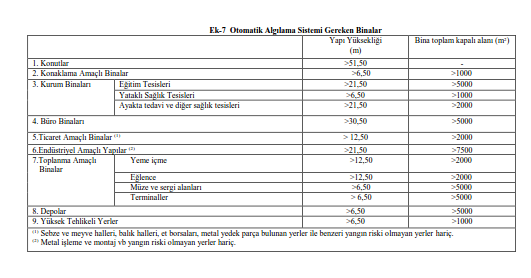 Yangın algılama ve uyarı sisteminin, el ile otomatik olarak veya bir söndürme sisteminden aldığı uyarılardan biri veya birkaçı ile devreye girmesinin sağlanması,Yangın algılama sisteminin gerekli olduğu ve fakat duman algılama cihazlarının kullanımının uygun veya yeterli olmadığı mahallerde, sabit sıcaklık, sıcaklık artış, alev veya başka uygun tip algılama cihazının kullanılması,Yangın kontrol panelleri ve tekrarlayıcı paneller için;a) Kontrol ve tekrarlayıcı paneller, binanın, tercihen zemin katında veya kolay ulaşılabilir bölümünde ve sürekli olarak görevli personel bulunan bir yerinde tesis edilmesi,b) Yangın kontrol panelinin tesis edildiği yerde personelin bulunamadığı zaman aralıkları var ise bu sürelerde sürekli personel bulunan ikinci bir mahalde veya daha fazla mahalde tekrarlayıcı panellerin tesis edilmesi.Yangın uyarı ve algılama sistemlerinin TS EN 54 standartlarında çalışır aktif halde bulundurulması. Yangın uyarı ve algılama sistemlerinin TS 13345 Hizmet Yeterlilik Belgesi alan firmanın konusunda eğitim almış kişilerce kurulmasının sağlanması, TS 13345 Hizmet Yeterlilik Belgesi alan firmalardan sistemin TS EN 54 e UYGUNLUK BELGELERİNİN temin edilip dosyalanması,Yangın uyarı ve algılama sistemlerinin uygulama, test, bakım ve tamirleri TS 13345 Hizmet Yeterlilik Belgesi almış firmalarca yaptırılması ve yapılan işlerin kayıt altına alınıp dosyalanması,Yüksek binalarda veya bina oturma alanı 1000 m2’den büyük binalarda veya cephe genişliği 75 m’yi aşan binalarda, itfaiyenin sisteme dışarıdan su basabilmesi için, sulu yangın söndürme sistemlerine en az 100 mm nominal çapında itfaiye su verme bağlantısı yapılmasının mevzuata uygun olarak tesisinin sağlanması, Birden fazla katlı bir bina içerisindeki yatılan oda sayısı 100’ü veya yatak sayısı 200’ü geçen otellerde, yurtlarda, pansiyonlarda, misafirhanelerde ve yapı yüksekliği 21.50 m’den fazla olan bütün yataklı tesislerde TS EN 12845 standardında yağmurlama sisteminin kurulması.                                                                                                Binadaki yatak sayısı 200’den fazla olan yatakhanelerde, otomatik olarak yayınlanan ses mesajları ve yangın merkezinden mikrofonla yayınlanan canlı ses mesajları ile binada yaşayanların tahliyesini veya bina içerisinde yer değiştirmelerini sağlayacak şekilde anons sistemlerinin kurulması.      ORTAK KULLANIM ALANLARINDA ALINMASI GEREKEN İŞ SAĞLIĞI VE GÜVENLİĞİ ÖNLEMLERİİşyeri bina ve eklentilerine gelen içme suyu şebeke suyu için, Sağlık Bakanlığı tarafından yayımlanan İnsani Tüketim Amaçlı Sular Hakkında Yönetmelik hükümlerini içeren içme suyu uygunluk analizlerinin Mezitli İlçe Sağlık Müdürlüğü ya da Mersin Büyükşehir Belediye Başkanlığından 3 ayda bir istenmesi.İş yeri bina ve eklentilerine kullanım alanlarının haşerelere karşı Mersin Büyükşehir Belediyesi Çevre Koruma Daire Başkanlığından yılda bir ilaçlama istenmesi, Müdürlüğe ait alanların "Erişilebilirlik Standartları" na uygun hale getirilmesi,Pencerelerde düşmeyi önleyecek tedbirlerin alınarak standartlara uygun hale getirilmesi, mümkünse öğrenci boy seviyelerinin üzerinden olacak şekilde,  alanların havalandırmasının sağlanması, pencerelerin açılması durumunda yüksekten düşme ile sonuçlanacak yaralanma ve ölüm gibi istenmeyen sonuçların oluşması riski doğuruyorsa, pencerelerdeki açıklığın 10-15cm.  Olacak şekilde aparatlarla sınırlandırılması veya pencere boyunca yarı boyda, dayanıklı malzemeden yapılmış korkulukların tesis edilmesi,Pencerelere ve yüksekten düşme tehlikesi olan yerlere tesis edilen korkulukların ya da sınırlandırıcı aparatların sağlamlığı ve etkinliği konusunda aylık olarak gözle kontrollerinin sağlanması, yapılan kontrollerin kayıt altına alınması, Aşağıya açılan üst pencerelerin sınırlandırma kollarının sağlamlığının kontrol edilmesi, sağlam değilse onarılması,Mesai saatleri dışında okul/ kurumların üst katları dahi olsa pencerelerin açık bırakılmaması,Düşme tehlikesi bulunan tüm boşluklara standartlara ( TS 1263-1: 2015) uygun güvenlik ağı çekilmesi ya da düşmeyi engelleyecek şekilde uygun malzemeler ile kapatılması,Yüksekte çalışma gerektiren işler  (bel omurunu geçen yüksekliklerdeki işler, pencerelerin temizlenmesi, dış cephe onarım, meyve toplama, herhangi bir cihaz ve makinanın bakım ve montaj çalışması, baca temizliği, çatı montajı tadilatı ve onarım işleri, yağmur suyu drenaj borularının bakım ve montaj işlemi, vb.) için gerek çalışanınız gerekse yüklenici firma tarafından çalışacak olanlarda; “Yüksekte Çalışmaya Sağlık Açısından Uygunluk Raporu ve “Yüksekte Çalışma Eğitimi’nin şart koşulması. Yüksekte çalışacak çalışanların yüksekten düşmelerini önleyici paraşütçü tipi emniyet kemeri kullanmalarının sağlanması, emniyet kemerlerinin güvenli bağlantı noktalarına bağlanarak çalışma prosedürünün uygulanması,Okul/Kurumda bulunan tüm malzemelerin ( ayna, tablo, saksı, dolap, kitaplık, televizyon, panolar tabela vb. ) devrilmeye, düşmeye karşı kanca vida ile sabitlenerek güvenli hale getirilmesi,  duvar bağlantı yerlerinin her yıl ehil kişiler tarafından kontrol ettirilmesi, gerektiğinde onarım tadilat ve sağlamlaştırma işlerinin yaptırılması, her yıl bu konuda tutulacak raporların dosyalanması,Sınıf ortamlarında üşümeye ya da sıcaktan bunalmaya sebep olmayacak şekilde termal konfor şatlarının sağlanmış olması,Okul/Kurumda (sınıf, laboratuvar, iş atölyesi, resim, müzik dersliklerinde vb. diğer kullanım alanlarında) öğrencilerin güvenliğini olumsuz olarak etkileyecek olaylara karşı bilinçlendirme çalışmalarının yapılması,Uçucu Maddelerin Zararlarından İnsan Sağlığının Korunmasına dair Kanun ve Yönetmeliği kapsamındaki uçucu madde ihtiva edebilen ürünlerin (Ek-1 deki ürünler, tiner ve boya incelticileri, su bazlı olmayan yapıştırıcılar, solventler, …) okul dışına çıkarılması,Tehlikeli Atık Kontrolü Yönetmeliğine göre tehlikeli atıkların yetkilendirilmiş firmalar aracılığıyla güvenli şekilde bertaraf edilmesinin sağlanması, (Entegre Çevre Bilgi Sistemi üzerinden atık bilgilerinin girilmesi )Tehlikeli kimyasal maddelerin tutulduğu, saklandığı dolap ve mekânlarla ilgili yetkili kişilerin belirlenmesi, görevlendirme yazılarının yazılması,Tehlikeli kimyasal maddelerin tutulduğu,  dolap ve mekânlara yetkisiz kişilerin erişiminin engellenmesinin sağlanması, Tehlikeli kimyasal maddelerin tutulduğu dolap ve mekânlara yetkisiz kişilerin erişimlerinin engellenmesi adına ayrıca Sağlık ve Güvenlik İşaretleri Yönetmeliğine ve yürürlükteki standarda ( TS EN ISO 7010 ) uygun bilgilendirici, yasaklayıcı ve uyarıcı sağlık güvenlik işaretlemelerinin bulundurulması ve bu konuda çalışanların, ziyaretçilerin ve öğrencilerin bilgilendirilmesi,Tüm okulu kapsayacak şekilde yılda bir kere veya gerekli görülen zamanlarda (gaz, toz, gürültü, titreşim, aydınlatma, termal konfor vb.) ortam ölçüm ve testlerin yapılmasının sağlaması, gerekli durumlarda kontrol tedbirleri alınması ve ortaya çıkan sonuçlar doğrultusunda öncelikle toplu koruma önlemlerinin alınması, riskin azaltılamadığı durumlarda gerekli olan Kişisel Koruyucu Donanımların (CE Belgeli) sağlanıp kullanımının sağlanması,Çalışma atölye ve laboratuvarlarında bulunan duman/toz üreten cihaz ve makinelerin tespit edilmesi, gaz/toz ve atıklarının ortam ölçümleri yapılarak tespit edilmesi ve bunların giderilmesi amacıyla gerekli iş ve işlemlerin ( havalandırma tesisatlarının kurulması, kullanım ömrü geçenlerin değiştirilmesi vb. ) yapılarak sağlık ve güvenlik tedbirlerinin alınması, Okullarda bulunan havagazı, LPG, oksijen gibi gazların iletilmesi, taşınması amacıyla yapılan basınçlı hat tesisinin ilgili mevzuata göre yapılması. Uygunluk Belgelerinin alınması ve işletmeye alınmadan önce mutlaka gerekli basınç testlerine tabi tutulması, sızdırmazlık raporlarının alınıp dosyalanması,Okullarda bulunan basınçlı tesisat ve depoların belirlenip ve bunlarla ilgili düzenlemelere göre yetkili kurum ve kişiler tarafından periyodik muayenelerinin yapılmasının sağlaması, (Basınçlı kaplarda temel prensip olarak hidrostatik test yapılması esastır. Bu testler, standartlarda aksi belirtilmediği sürece işletme basıncının 1,5 katı ile ve bir yılı aşmayan sürelerle yapılır.)Taşınabilir gaz tüpleri(dikişli, dikişsiz) 3 (üç) yılda bir kez, sıvılaştırılmış gaz tankları (LPG ve benzeri) (yerüstü/yeraltı)  10 (on) yılda bir kez olmak üzere periyodik kontrollerinin yapılması,Buhar kazanları, kalorifer kazanları, manifoldlu tüp demetleri, kullanımdaki LPG tüpleri, basınçlı hava tanklarının yılda bir kez olmak üzere periyodik kontrollerinin yapılması,Tehlikeli maddelerin gruplandırılması, depolanması, dağıtımı; sıkıştırılmış ve sıvılaştırılmış gazların taşınmasının ilgili yönetmeliklere uygun olarak yapılması. Çevre açısından tehlike veya kirlilik arz eden maddelerin yetkili kuruluşlar tarafından taşınmalarının sağlanması,İş yerinde kullanılan tüm kimyasallar için  “Malzeme Güvenlik Bilgi Formu” (MSDS) temin edilmesi. “Malzeme güvenlik bilgi formları” işveren tarafından mutlaka dosya içerisinde muhafaza edilmesi, bilgi formlarında yazılı bu maddelerin zararları ile bunlardan korunma yolları çalışanlara yazılı olarak imza karşılığı tebliğ edilmesi. Hem kişilerin bu maddeleri kullanımı sırasında kendilerini korumaları, hem de istenmeyen bir sebeple veya beklenmedik bir şekilde bu maddelerin zararlı etkisine maruz kalan çalışanların alınması gereken önlemler konusunda bilinçlenmelerinin sağlanması, Malzeme Güvenlik Bilgi Formları (MSDS) temin edilemeyen kimyasal maddeler ile deney vb. gibi iş ve işlemlerin yapılmaması, gerekli tüm bilgilerin sağlanması, kullanılacak kimyasallara ait Malzeme Güvenlik Bilgi Formlarında ele alınan tüm güvenlik tedbirlerine riayet edilmesi ve takibinin işverence yapılması,Kimyasal maddelerin depolanması, kullanılması, atıkların uzaklaştırılmasının, ilgili yönetmeliklere uygun biçimde gerçekleştirilmesi,Farklı iki kimyasal maddenin karıştırılarak kullanılmaması, Çamaşır suyunun; tuz ruhu, kireç çözücü, yağ çözücü gibi diğer temizlik ürünleriyle bir arada tutulmaması, kullanılmaması, takibinin yapılması,Farklı kimyasalların bir arada kullanılmaması, takibinin yapılması,Farklı iki kimyasal maddenin karıştırılarak kullanılmaması konusunda ilgili personelin bilgilendirilmesi.Kimyasal maddelerin tehlike sınıfına göre gruplandırıp, depolanması ve günlük kullanım miktarlarının minimum düzeyde olması, Tehlikeli maddelerin bulunduğu kapların uygun nitelikte olması ve etiketlenmesi.Etiketlerde; Üreticinin adı ve adresiMaddenin kimyasal ve ticari adı, kapalı formülüÜrünlerin, ticari adı, amaçlanan kullanım alanları ve içeriğine giren maddelerin tehlike sembolleriÖzel tehlikelere karşı dikkat çekici, "çok şiddetli patlayıcı", şiddetli zehir gibi ibareler, güvenlik tavsiyeleri Tehlikeli Kimyasallar Yönetmeliği Ek-VII' e göre zararlı maddelere ait özel riskler (R) ve güvenlik önlemlerinin (S) ilgili olanlarının içinde seçilmiş alınabilecek tedbirler hakkında özlü bilgilerEtiketlerde, çevre ve insan sağlığı için tehlike durumlar ve önlemler işaretlerle gösterilir. Laboratuvarların, iş atölyelerinin, resim, müzik vb. dersliklerin amacı dışında sınıf olarak kullanımının engellenmesi,Tehlikeli kimyasallar yönetmeliği Ek-IV’de verilen işaretlerden çok zehirli özelliği ile etiketlenmiş olan madde ve ürünlerin kilitli mekânlarda depolanması, ilgili personel dışındaki kişilerin bu maddelerle erişimini önlemek için gerekli önlemlerin alınması,  Korozif,  az zehirli ve tahriş edici özellikte etiketlenmiş madde ve ürünlerin depolanmasında, insan ve çevre sağlığı açısından gerekli yerlerde uyarıcı, yasaklayıcı ve bilgilendirici standartlara uygun işaretlerin ve levhalarının bulundurulması, Tehlikeli Kimyasallar Yönetmeliği Ek-IV’ de verilen işaretlerin kullanılması,Kullanılan kimyasalların özelliğine uygun saklama kaplarında bulunmasının sağlanması, saklama kabı kapaklarının sıkıca kapatılması,Tüm kimyasallar için depo edildiği alanlarda, laboratuvar alanlarında, kullanım alanlarında standartlara ( TS EN ISO 7010) uygun bilgilendirici, uyarıcı ve yasaklayıcı işaretlerin bulundurulması,Kimyasal maddelerin depo edildiği alanlarda ve laboratuvarlarda yaşanması muhtemel Acil Durumlarda uyulması gereken Acil Durum Talimatların oluşturularak görünür yerlerde bulundurulması, acil durum talimatları konusunda tüm çalışanlara ve öğrencilere gerekli bilgilendirmenin yapılarak tebliğ edilmesi, Kimyasal maddelerin depo edildiği alanlarda ve laboratuvarlarda yaşanması muhtemel Acil Durumlarda Kurtarma Prosedürünün oluşturulması, gerekli bilgilendirmelerin ve talimatlarının yapılarak ilgili kişilere tebliğ edilmesi,Kimyasal maddelerin depo edildiği, kullanıldığı yerlerde veya laboratuvarlarda öncelikle toplu koruma tedbirlerinin sağlanması,  ortam havalandırmasının sağlanarak tehlikeli atmosferik koşulların önlenmesi,Laboratuvarlarda deney yapacak personele uygun kişisel koruyucu donanımların (CE Belgeli- önlük, maske, gözlük, eldiven vb.)  Kişisel Koruyucu Zimmet Tutanağı ile verilmesi, kullanılması gerektiğinde kullanılmasının sağlanması, gerekli takibin işverenlerce sağlanması, Temin edilen kişisel koruyucu donanımların Türkçe kullanım kılavuzlarının temin edilerek dosyalanması, ilgili çalışanlara Türkçe kullanım kılavuzları tebliğ edilmesi, kişisel koruyucu donanımları teslim edilen çalışanlara kişisel koruyucu donanımlara ait kullanım, bakım ve diğer dikkat edilecek hususlar konusunda gerekli eğitimlerinin sağlanması,Kimyasal maddenin göze temas riski bulunan laboratuvarlarda acil göz duşu bulundurulmasının sağlanması, ilgili personellerin ve öğrencilerin bu konuda bilgilendirilmesi, göze kimyasal madde temasının yaşanması durumunda bol su ile gözlerin yıkanmasının sağlanması,Okul laboratuvarlarında bulunan kimyasalların gözden geçirilmesi, tahriş edici veya yan etkiye sahip olanların gerekli güvenlik önlemleri alınarak saklanması, son kullanma tarihi geçenlerin uygun geri dönüşüm yöntemleri ile yok edilmesi, sıfır atık kapsamında bertarafının sağlanması, Laboratuvarlarda kimyasallar ile yapılacak deney vb. çalışmaların öğretmen gözetiminde yapılması,Laboratuvarların içlerinde,  standartlara uygun yeterli sayı ve içerikte yangın söndürme cihazlarının bulundurulması, TS EN 11602 - 2 standardına uygun bakımlarının sağlanması,Okul/kurumda, laboratuvarda, kimyasal maddelerin depo alanlarında cıva ve içeriğinde cıva içeren malzemelerin tutulmaması, mevzuata uygun şekilde yetkilendirilmiş firmalar aracılığı ile sıfır atık kapsamında bertaraf edilmesi, Okul/kurumda, laboratuvarda, kimyasal maddelerin depo alanlarında son kullanım tarihi geçmiş ya da içeriği hakkında bilgilerine ulaşılamayan kimyasal maddelerin bulundurulmamasının sağlanması, depo edilmemesi, mevzuata uygun şekilde yetkilendirilmiş firmalar aracılığı ile sıfır atık kapsamında bertaraf edilmesi, Eğitim verilen tüm laboratuvar ve atölyelerde elektrikli aletlerden olabilecek kaçakların önlenmesine yönelik tedbirlerin kontrol edilmesi ve eğer yoksa aşırı akım rölesi ile topraklama hatlarının tesis edilmesi ve Uygunluk Belgelerinin alınmasıBirim, atölye ve laboratuvarlarda kullanılan ya da tesis edilen,  tüm makine, ekipman, alet ve teçhizatlarına tasarım amacına uygun biçimde kullanılmasının sağlanması,Birim, atölye ve laboratuvarlarda kullanılan ya da tesis edilen,  tüm makine, takım, alet ve teçhizatları kullanmadan önce tanıtım ve eğitimlerinin verilmesi. Birim, atölye ve laboratuvarlarda kullanılan ya da tesis edilen,  tüm makine, takım, alet ve teçhizatlar ait Türkçe Kullanım Kılavuzlarının temin edilmesi, Birim, atölye ve laboratuvarlarda kullanılan ya da tesis edilen,  tüm makine, ekipman, alet ve teçhizatlarını üretici firmaların yayınladığı Kullanım Kılavuzlarına uygun olarak "Çalışma ve Güvenlik Talimatlarının" oluşturulması, oluşturulan "Çalışma ve Güvenlik Talimatlarının" kullanıcıların kolaylıkla görebileceği şekilde makine, ekipman, alet ve teçhizatlarına tutulduğu ya da kullanıldığı alanlara asılması, asılan Çalışma ve Güvenlik Talimatların kullanıcıların tümüne ıslak imzalı tebliğ edilerek dosyasında saklanılması,Birim, atölye ve laboratuvarlarda kullanılan ya da tesis edilen,  tüm makine, takım, alet ve teçhizat kullanımlarında öncelikle toplu koruma tedbirlerinin uygulanması, uygun sabit koruyucuların tesis edilmesi, toplu koruma tedbirlerinin yeterli olmadığı durumlarda çalışanlara ya da ilgili kişilere Kişisel Koruyucu Donanımların  (CE Belgeli) temin edilmesi ve temin edilen Kişisel Koruyucu Donanımların kullanılmasının sağlanması,Okul atölye ve laboratuvarlarında bulunan tüm makine, ekipman, alet ve teçhizatların periyodik bakımlarının TSE normuna uygun malzeme kullanılarak yapılması ya da yaptırılması, kayıtlarının dosyada tutulması,Kişilerin büro çalışmaları sırasında oluşabilecek sağlık sorunları ve meslek hastalığına yakalanma riskini önlemek için çalışma ortamı uygun aydınlatma, iklimlendirme ve ergonomik unsurlar dikkate alınarak oluşturulması veya düzenlenmesi.Sınıflarda öğrencilere zarar verebilecek ( kolon köşeleri, radyatör, metal direkler vb. ) darbe emici izolasyon malzemeleri ile kaplanması,Kalorifer peteklerinin, sert ve keskin yüzeyleri tehlike arz etmeyecek şekilde düzeltilmesi ve bu konuda gerekli önlemlerin alınması,Tıbbi yardımı gerektirecek acil durumlarda İlkyardım Dolabı olması, acil durumlarda müdahale edecek ilkyardım belgesine sahip personelin olması ( Az Tehlikeli yerler için her 20 personele 1 ilkyardımcı, tehlikeli yerler için her 15 personele 1 ilkyardımcı) Fotoselli ve cam kapılara standart tehlike şeritlerinin konularak çarpmaların engellenmesi,Çalışma odaları, sınıflar, laboratuvar, giriş çıkış kapıları, camlı bölmeler vb. camın yoğun olarak kullanıldığı yerlerde camın kırılması sonucu oluşacak risklerin engellenmesi, çalışanların,  ziyaretçilerin, öğrencilerin zarar görmelerinin engellenmesi için kullanılan cam malzemesinin kırılmaz özellikte olması veya cam yüzeylerinin perdelenmesinin sağlanması, cam kırılması sonucu parça fırlamasını engellemek için film tabakası ile kaplanmasının sağlanması. Çatlayan ve kırılan camların bekletilmeden ivedilikle yenisiyle değiştirilmesi, değiştirilinceye kadar gerekli tedbirlerin alınması,Okul/kurum bina eklentilerinde yapılan tamirat yerlerine öğrenci ve kişilerin girmemesi için gerekli uyarıcı levhalar asılması ve gerekirse şerit çekilmesi. Kısa süreli çalışan işçi, usta gibi kişilere refakat edilmesi, dinlenmeleri için uygun yerler gösterilmesi,Isıtma soğutma amaçlı yapılmış veya yapılacak tesisatlarda ilgili standart ve düzenlemelere uyulması, Split klimaların temizlenmeyen hava filtrelerinde bulunan, insanlarda pnömoni gibi hastalıklara yol açan son derece tehlikeli ve öldürücü olan bir bakteri türü (Legionella) Lejyoner Bakterisinden korunmak amacıyla; klima filtrelerinin bakım ve temizliği yıllık olarak yetkili servislerce yaptırılmalı ve takibi için klimalara ait bakım sicil kartlarının oluşturulması bakım kartlarının düzenlenmesi yapılan bakımların bakım sicil kartlarına işlenip dosyalanması,Kaygan zemin oluşturma ihtimali göz önüne alınarak klima ve yağmur suyu borularından akan su ile ilgili gerekli önlemlerin alınması, Klima dış ünitelerinin baş seviyesi üzerinde, çarpmaya bağlı yaralanmaları engelleyecek yüksekliğe montajının yapılmasının sağlanması, Periyodik olarak yetkili kişilere klima dış ünitelerinin aşağıya düşmeyecek şekilde bağlantı noktaları ve sağlamlığının kontrol ettirilmesi ve dosyalanması,Okul/Kurum Bahçe kapı girişlerinde merdivenlerde, alçak olup çarpmaya bağlı kafa travmalarına yol açabilecek olan kısımlarda gerekli düzenlemenin yapılması veya alçak tavan uyarı işaretinin asılması,Mesleki Yeterlilik Belgesi olmayan kişilere kaynak ve lehim işlerinin verilmemesi, lehim ve kaynak işlerindeki mevcut riskleri değerlendirip, iş sağlığı ve güvenliği talimatlarının (dar ve kapalı alanlarda çalışma, patlayıcı, yanıcı ve zehirli gazların taşınması, depolanması ve kullanımı, KKD kullanımı gibi) hazırlanıp, uygulanmasının sağlanması, Müdürlüğe ait binalarda mümkün olduğunca asma tavanın tercih edilmemesi,  tercih edilmesi durumunda ise işin verileceği kişide 12UY0054-3 yeterlilik kodlu Mesleki Yeterlilik Belgesi aranması. Yapılan/yapılacak asma tavanın ise sürekli gözlem altında tutulması, yüzey ve bağlantı noktalarında açıklık, çatlaklık gibi bir uygunsuzluk görüldüğünde ivedilikle tamamının sökülerek uygun malzemeler kullanılarak güvenli hale getirilmesi, Depreme ilişkin mevzuata uygun olduğuna dair bina deprem uygunluk raporunun alınması.Öğrencilere herhangi bir madde, eşya, araç-gereç ve cihaz getirip götürmeleri ya da taşıma işlerinin yaptırılmaması,Öğrencilere ders amaç ve hedefleri dışında herhangi bir iş ( çay, kahve, yemek yaptırılması,  odun kırdırılması, soba yaktırılması, boya badana yaptırılması, meyve/ sebze toplatılması, temizlik işleri, temizlik araç gereçlerinin taşıtılması vb. ) yaptırılmaması.ISLAK ZEMİN VE LAVABOLARDA ALINMASI GEREKEN İŞ SAĞLIĞI VE GÜVENLİĞİ ÖNLEMLERİOkul ve kurumlarda bulunan lavaboların, kullanıcıların fiziki durumlarına uygun yükseklikte olması, lavabo altlığı kullanılarak zemine sabitlenmesi ve periyodik kontrollerinin ehil kişilerce yapılmasının sağlanması, kontroller sonucu uygunsuzluklar ve eksikliklerin gereği yapılarak güvenli hale getirilmesi, Tuvaletlerde bulunan lavaboların, en etkili yöntemle duvara sabitlenmesi ve belirli periyotlarla sağlamlığının kontrol edilmesi, Kullanılmayan temizlik malzeme ve ekipmanlarının tuvaletlerde bulundurulmasının engellenmesi,Tuvalet kapılarının dışa açılır hale getirilmesinin sağlanması, Aynaların düşme ve kırılmaları engelleyecek şekilde monte edilmesinin (alt-üst- sağ- sol taraf ve her taraftan 2 sabitlemenin yapılması)  sağlanması. Cam kırılması sonucu parça fırlamasını engellemek için film tabakası ile kaplanmasının sağlanması,Muslukların standartlara uygun durumda olması, öğrencilerin güvenli bir şekilde kullanımının sağlanması,  Sıvı ve diğer sabunlukların lavabo üstüne gelecek şekilde montajının yapılması, ellerden zemine damlayan su ve sıvı sabunun kaygan zemin oluşturmasının önlenmesi, Kâğıt havluların lavabolar arasına montajının yapılmasının sağlanması,Tuvaletlere havlu peçete, sıvı sabun, tuvalet kâğıdı vb. malzemelerin yedekleri bitmeden konulmasıIslak halde bulunan lavabo zeminlerinin kurulanmasının sağlanması,Tuvaletlere, doğru el yıkama kuralları hakkında broşürlerin asılması,Müdürlüğümüz kompleksi sahası içinde kaygan yüzeylerin tespit edilmesi ve zeminde kaymayı önleyecek tedbirlerin alınarak bu alanların her zaman kuru ve emniyetli halde tutulması. Bununla alakalı tüm zeminlere ait Sağlık ve Güvenlik İşaretleri Yönetmeliğine uygun şekilde kaygan zemin uyarı ve ikaz işaretlerinin konulması. Sulu sistemlerle yapılan temizliğin ardından ya da diğer nedenlerle ortamda kaygan zemin oluşmasının hemen ardından kişilerin uyarılması amacıyla A Tipi Seyyar Kaygan Zemin Uyarıcı işaretinin konulması.Okul/kurum tuvaletlerine günlük temizlik kontrol çizelgelerinin asılması, temizlik personeli tarafından kayıtlarının tutulması ve sorumlu müdür yardımcısı tarafından çizelgelerin onaylanması,Tuvalet kabinlerindeki klozet ve alaturka tuvaletlerin, dezenfektanla temizliğinin sağlanması,Tuvalet ve tuvalet dışındaki lavaboların musluk başları ve kapı kollarının dezenfektanla temizliğinin sağlanması,Tuvalet ve lavabolarda su kaçaklarını dikkate alarak elektrik tesisatlarının izole edilmesi, elektrik iç tesisat yönetmeliğine uygun hale getirilmesi, elektrik kablolarının mümkün olduğunda öğrencilerin erişimine engellenmesinin sağlanması, Islak elle dokunulan alanların elektrik tehlikelerden arındırılması, kırık, çatlak rengi kararmış, elektrik bağlantıları açılmış prizler asla kullanılamaması düşen buat kapaklarının acilen takılması,Tuvalet ve lavabolarda havalandırma sistemlerinin standartlara uygun olarak sürekli hale getirilmesi,Tuvalet pencerelerinde güvenliği sağlayıcı ve haşere girişini önleyecek nitelikte sineklik takılmasının sağlanması,Tuvalet ve lavabolarda biyolojik etkenlerden çalışan ve öğrencilerin olumsuz etkilerinden etkilenmesini önleyecek dezenfekte edici tedbirlerin alınmasının sağlanması, Lavabolarda akran tehdidine ve madde kullanımlarına karşı gerekli önlemlerin alınması ve denetimin sağlanması,Temizlik görevlilerine CE Belgeli kişisel koruyucu donanımların temin edilip tutanakla verilmesi, kişisel koruyucu donanım kullanma eğitimlerin verilmesi, kişisel koruyucu donanımların kullanıp kullanmadıklarının takibinin yapılması,Kullanılan bütün temizlik malzemelerinin MSDS (Malzeme Güvenlik Bilgi Formları) tedarikçilerinden temizlik malzemeleriyle birlikte tedarik edilerek, temizlik malzemesini kullanan çalışanların görebileceği yerlerde asılı olarak bulundurulması,Çalışanların kullanılan temizlik malzemelerinin etki ve yan etkileri hakkında bilgi sahibi olmasının sağlanması, asla iki kimyasal maddenin karıştırılmamasının sağlanması, takibinin işverence yapılması,Kullanılan temizlik malzemelerinin (paspas, süpürge vb.)  dezenfektanlar ile günlük dezenfekte edilmesi.Çöp kovalarının kapaklı ve el sürmeden açılabilir olması,Engelli durumdaki çalışan ve öğrenciler için gerekli düzenlemenin yapılması, Erişilebilirlik standartlarına uygunluğun sağlanması,OKUL/KURUM BAHÇE VE MERDİVENLERDE ALINMASI GEREKEN İŞ SAĞLIĞI ve GÜVENLİĞİ ÖNLEMLERİMerdivenlerin; ateşe dayanıklı taş, suni taş, tuğla, betonarme, metal veya benzeri yanmaz maddelerden yapılmış olması,Merdivenlerde geçişi engelleyecek malzemelerin boşaltılması, Bahçe ve bina içindeki tüm merdivenlerinde kaymayı engelleyecek şekilde merdiven basamaklarına kaymayı engelleyecek kaydırmaz bant uygulamasının yapılması, Tüm yükseltilmiş yollar, merdiven, yangın merdivenleri sahanlık ve balkonlar ile galeri boşluklarına bakan yerlerde tırabzan, korkuluk veya parapet üstü tırabzan bulunmalıdır,Tırabzan korkuluk veya parapetlerin net yükseklikleri 110 cm olmalı, tırabzanlar yatay elemanlarla değil, tırmanmaya olanak vermeyen düşey elemanlarla oluşturulması,Okul/Kurum merdiven korkuluklarının 125 kg’lık yatay yüklere dayanıklı yapılmasının sağlanması,Merdiven parapetleri yükseklikleri 90 cm den ve korkulukların yükseklikleri boşluk olan tarafına en az 110 cm yüksekliğinden az olmamasının sağlanması, Merdivenlerin duvar kenarına da 90 cm yüksekliğinde küpeşte yapılması,Merdiven korkulukların kaymayı düşmeyi, tırmanmayı engellemesinin sağlanması,Merdiven ve diğer alanlara ait korkulukların aralıkları,  düşmeyi engelleyecek şekilde inşa edilmesi,Merdiven korkuluklarına öğrencilerin kaymalarının önüne geçmeyi sağlayacak aralıklarla topuz başlıkların takılması, Dört basamak ve fazlası için merdiven korkuluğu (tırabzan) yapılması, Okul kurum bahçelerinde seviye farkı olan yerlerde korkuluk yapılmasının sağlanması, Genişliği 225 cm’yi aşan merdiven ortalarında tırabzan tesis edilmesi,Merdivenlerde kırık basamakların bulunmaması,Taşınabilir merdivenler (el merdivenleri) en az 125 kg lık tek bir konsantre yüke dayanıklı olmasının sağlanması,Taşınabilir merdivenler her kullanım öncesi kontrol edilmesi, tabanı ve ucu sabitlenmesi, kaygan zeminli yüzeylerde çalıma yapılmaması,El merdivenlerinin en üstteki üç basamağında ayakta durulmaması, aşırı uzanılmaması, her zaman üç noktadan merdivenle temas sağlanarak çalışılmasının sağlanması,Düşme tehlikesi bulunan merdiven boşluklarına güvenlik ağı çekilmesi ya da uygun malzeme ile kapatılması,Hasar görmüş, merdiven basamakları, basamaklar üzerinde takılma ve düşmelere neden olabilecek engellere yönelik önlem alınmasının sağlanması,İhata duvarı üzerine çekilecek demir parmaklık ve tel örgülerin tehlike yaratmayacak şekilde düzenlenmesi, sivri ve batacak tarzda demir parmaklık kullanılmaması,Yağışlı ve karlı havalarda yürüyüş yollarının kaygan duruma gelmesi nedeniyle kayarak düşmeleri önlemek için gerekli uyarı işaretlerinin konulması ve tedbirlerin alınması,Zeminin ve merdivenlerin silindiği durumlarda çalışanları uyarı amacı ayaklı “Kaygan Zemin” levhası konulması,Personel ve araç giriş kapılarının periyodik bakım ve kontrolünün yapılması,Çevre aydınlatmasının yeterli düzeyde aydınlanma sağlayacak düzeyde yapılması, Okul/Kurum ve çevresinin kamera sistemi ile donatılması, Bahçe içinde ve bahçe duvarlarında çalışan, öğrenci ve ziyaretçilerin zarar görmesine neden olacak sivri, delici, kesici her türlü malzemeye karşı önlemlerin alınması, korkuluk veya çitlerin üzerine jiletli, dikenli vb. türdeki tellerin yapılmaması,Bahçe zeminlerinde takılıp düşmeye sebep olabilecek zemin bozukluklarının giderilmesi, bina içinde ve bahçesinde olası kaza ve yaralanma olayına neden olabilecek malzeme ve ekipmanların uygun yerlerde depolanması, Okul/Kurum bahçelerinde bulunan su pompalarının ve elektrik aksamının etrafı çit ve benzeri malzemeler kullanılarak korunaklı duruma getirilmesi ve kapısının sürekli kilitli durumda tutulması, sağlık ve güvenlik yönünden işaretlenmesi,Okulda yerleşim planı yapılırken, binanın fiziki koşulları engellilerin okul içindeki hareket ve eğitimlerini aksatmayacak şekilde yapılması,Okuldaki mevcut engellilerin özür grubuna göre ayrı ayrı değerlendirerek bunlarla ilgili ek iş sağlığı ve güvenliği tedbirleri alınmasının sağlaması,Engelli durumdaki çalışan ve öğrenciler için tesis edilmiş rampaların mevzuata uygun olarak ve sürekli kullanılabilir duruma getirilmesi ve uygun korkulukların sağlanması, Engelli durumdaki çalışan ve öğrencilerin yaşamını kolaylaştıracak asansör, vb. araçların sürekli kullanılabilir durumda olması için tedbirlerin alınması,Bahçe içi kapı girişindeki güvenlik odalarına kontrolsüz şekilde dışarıdan elektrik alınmaması, çekilen elektrik hattı elektrik iç yönetmeliği yönetmeliğine uygun olmalı, otomatik sigortası ve kaçak akım rölelerinin olması,Bahçe içinde tesis edilmiş süs havuzlarında; düşme, boğulma ve elektrik çarpmalarını engelleyecek önlemlerinin alınması,Okul/Kurum bahçesinde bulunan ağaçların yıkılma tehlikesine karşı Belediye Birimleri ile işbirliğine gidilmesi, ağaç budama ve kesilmelerin yapılarak gerekli tedbirlerin alınması, yapılan işlere ait belgelerin dosyalanması, Ağaçlar üzerinde kurumuş dal parçaları ve çam kozalaklarının düşerek çalışanlara ve çevreye zarar vermelerinin önlenmesi,Yaşlanarak ömrünü tamamlamış, tarihi özellik taşıyan tescilli durumdaki orman ve meyve ağaçlarında tehlike içeren durum gözlemlendiğinde yetkili resmi kurum onayları alınarak tehlikenin giderilmesi yönünde çalışmaların yapılması, Ağaca tırmanarak okul katlarına veya çatıya çıkmayı kolaylaştırıcı düzenlemelerinin bulunmaması,Öğrencilerin ağaca çıkmalarının yasaklanması ve konunun idare ve öğretmenler tarafından gözetlenmesi,Bahçe istinat duvarları periyodik olarak kontrol edilmeli, duvarda eğilme, çatlama vb. tehlikeyi işaret eden durumun gözlenmesi halinde gerekli tedbirlerin alınması, derhal Mezitli İlçe Milli Eğitim Müdürlüğü İnşaat ve Emlak Bürosuna yazıyla haber verilmesi,Bahçede bulunan çöp kovalarının düzenli aralıklarla boşaltılması, Okul kurum bahçelerinde bulunan tuvaletlerde hijyen ve diğer güvenlik tedbirlerinin alınmasının sağlanması, Öğrencilerin okul bahçelerinde lastik, sapan, çatapat, delici, kesici vb. oyun amaçlı oyuncak kullanımının önlenmesi yönünde tedbirlerin alınması,Okul/Kurum Bahçelerine kontrolsüz ve kayıtsız girişinin engellenmesi. Öğrenci, çalışan ziyaretçi giriş çıkışlarının kayıt altına alınması yönünde çalışmaların yapılması,Mesai sonrasında özel araçların okul alanına alınmaması için bahçe kapılarının kapalı tutulması,Okul/Kurumda Atatürk büstü ve yanında bulunan bayrak direğinin devrilmesini önleyecek periyodik kontrollerin ehil kişilere yaptırılması ve tedbirlerinin alınmasının sağlanması,Okul/Kurum bahçesi içinde kullanılmakta olan masa ve bankların periyodik kontrollerinin yapılması, hasarlı durumda bulunanların onarımının yapılması, onarım yapılmayacak durumdakilerin kaldırılmasının sağlanması,Okul/Kurum bahçelerinde kamelya, sundurma vb. yapıların kontrollerinin periyodik olarak yapılması, gerekli önlemlerin alınması, Kamelya, oda ve kantin üzerindeki çatı kısmında keskin özellikteki çinko yerine atermit gibi malzemeler kullanılması,Bahçe içinde fosseptik çukuru, mazgal, rögar, rögar kapakları ve kuyu kapaklarının kilit altına alınması ve periyodik olarak kontrol edilmesi ve sürekli kapalı durumda bulundurulmalarının sağlanması, Bina ve bahçe içinde yanıcı, parlayıcı ve vb. malzemelerin kullanım ve depolama işlemlerinde malzemelerin özellikleri, birbirleriyle etkileşimleri dikkate alınarak kullanım ve depolanmalarının sağlanması, Okul/Kurum bahçesi içinde bulunan elektrik direklerine tehlike uyarı işaretinin konulmasının sağlanması,  Bahçe içinde bulunan bitkilerinin dikenlerinin ve dallarının vücut  (yüz ve göz) travmasını engelleyecek (budama, işaretleme, çevreleme)  önlemlerin alınması,Bahçe içinde bulunan merdiven vb. malzemelerin kullanılmasından sonra güvenlik zafiyeti oluşturmayacak şekilde ilgisiz kişilerin ulaşamayacağı malzeme depolarına kaldırılmasının sağlanması, Bahçe içine atılan her türlü kesici delici alet, cam vb. cisimlerin ilgili çalışan tarafından çevreye ve kendisine zarar vermeyecek şekilde koruyucu donanım (faraş, süpürge, eldiven vb.) kullanılarak ortamdan kaldırılmasının sağlanması,Binaya onarım ve tamirat için gelen çalışanların gözetiminin sağlanması ve çalışılan ortamın tamirat sonrası güvenli olarak bırakılmasının temini,Okullara;  izinli yapılacak sosyal faaliyetler dışında kedi, köpek gibi hayvan girişlerinin engellenmesi,Binalarda okullarda çevresel risklere karşı (çıkışta yoğun trafik, yakında şantiye sanayi tesisi, güvenlik sıkıntılı bölgeler, davetsiz misafir, bulaşıcı hastalık, deprem, heyelan, sel vb.) gerekli önlemlerin ilgili kurum ve kuruluşlarla işbirliği yapılarak alınması,      Okul içerisinde bulunan tüm alanların kullanım ve işleyiş amaçlarının belirleyen yerleşim planları oluşturulması. Bu planların ilgili alanlarda görünür bir şekilde asılması, yıl içerisinde kontrolleri yapılıp güncellenmesi,İş sağlığı ve güvenliğini sağlamak için yasak, uyarı, uyulması zorunlu davranış, ilkyardım ve acil çıkış ve bilgilendirmeye ihtiyaç olan bölge ve noktalarda ilgili yönetmelik uyarınca güvenlik ve sağlık işaretlerin kullanılması.Okul içerisinde yükleniciler tarafından yapılacak olan (yeni inşaat, tadilat, tamirat, bakım, güvenlik, temizlik gibi) işler için yüklenici birlikte çalışma alanının güvenliğinin birlikte koordine edilmesi ve gereken tedbirlerin geliştirmesi,Yüklerin taşınmasının ne şekilde yapılacağı yapılan risk değerlendirmesi ile belirlenip yük taşıma ile ilgili gerekli talimat ve eğitimlerin sağlanması,Elle taşımada taşınacak yükün özellikleri, fiziksel güç gereksinimi çalışma ortamının özellikleri, işin gerekleri ve bireysel risk faktörlerinin göz önünde bulundurulması. Ağır yüklerin taşınmasında kullanılan alet ve makinelerin periyodik bakımı ve kullanımı talimatlara uygun olarak yapılması,Okul içi ve dışı geliş gidiş güzergâhında yaya ve araç (her türlü taşıma aracı da dâhil) trafiğine uygun alanların ve yolların belirlenmesine ve işaretlenmesine dikkat edilmesi. Ayrıca açık alan çalışma yerleri ile araç ve yaya trafik yolları planlara mümkün olduğunca dâhil edilmesi,Okul /kurum/pansiyon bahçesine araçların park yapılmasına izin verilmemesi, mecburiyetten verildiği takdirde öğrencilerin zarar görmemesi için özel önlemler alınması.  Taşıt girişlerinin teneffüs anına denk getirilmemesi,Bina giriş ve çıkışlar “Ziyaretçi Kayıt Defteri ” ve “Araçların Binaya Giriş Çıkış Takip Çizelgesi” ile sürekli takip ve kontrol edilmesi,Araçlar için okul içinde,  hız sınırının 10 km/sa olacak şeklinde trafik levhasının asılması,Çalışmalar için bulundurulan seyyar merdivenlerin standartlara uygun olması ve periyodik olarak altı ayda bir kontrollerin yapılıp gerekli bakımlarının yaptırılması uygun değilse kullanılmaması,Klima dış ünitelerinin aşağıya düşme tehlikesine karşı, duvara bağlantı yerlerinin sağlamlığı ve yeterlilik durumu, yetkili kişilerce periyodik kontrolü yaptırılıp gerekli bakım yaptırılmalıdır,Okul bahçelerinde bulunan sportif amaçla kullanılan her türlü araç ve gereçlerin (basketbol potaları, futbol ve hentbol kale direkleri, voleybol direkleri vb.) devrilme ve çarpmalara karşı tehlike yaratmayacak şekilde periyodik kontrol ve onarımlarının ehil kişilerce yapılmasının sağlanması, tespit edilen uygunsuzlukların (çürüme, kaynağın kopması, korozyon, sivri çıkıntılar vs.) giderilerek güvenli hale getirilmesi,Okul bahçelerinde bulunan sportif amaçla kullanılan her türlü araç ve gereçlerin (basketbol potaları, futbol ve hentbol kale direkleri, voleybol direkleri vb.)  paslanmanın olumsuz etkilerini gidermek için boyama işleminin yapılmasının sağlanması,Özellikle köy okullarında kişilere zarar verebileceği ve tedirginliğe yol açacağı düşünülerek okulun bahçesine arılı kovan bulundurulmaması,Kutlama ve özel günlerde havai fişek, maytap kullanılmaması,Okul/kurum alanlarına patlayıcı özelliği olan helyum içerikli uçan balonların alınmaması,Rüzgârlı ve fırtınalı havalarda çatı, kiremit, baca ve sac tehlikelerine karşı, kişilerin zorunlu olmadıkça bina dışına çıkarılmaması,Okul eklentileri ve bahçeleri okul yönetimi ve nöbetçi öğretmenler tarafından sürekli kontrol ve denetim altında bulundurulması, kullanılmayan bina ve odaların sürekli kilitli tutulup kontrol atında tutulması,Bahçeden çıkışların direk güvenli alana yapılması,Okul civarına "Okul Geçidi", "Okul Bölgesi" gibi uyarıcı levhaların asılmasını ve okul giriş kapısı önüne güvenliğin tesis edilmesi için dubalama yapılmasını sağlamak amacıyla ilgili resmi kuruluşlarla irtibata geçilmesi,Okul bahçesindeki oyun alanındaki araçlarda ( kaydırak, salıncak, tahterevalli vb.)   yoğunluktan oluşabilecek yaralanmaların önlenmesi adına ana sınıfı öğrencileri ile ilkokul öğrencilerinin aynı anda kullanılmaması, okul öncesi öğrencilerinin bahçeye çıkışlarının; ilkokul öğrencilerinin teneffüs zamanlarına denk getirilmemesi, Oyun alanının kontrol altında tutulması amacıyla yeterli sayıda nöbetçi öğretmenin görevlendirilmesi.Oyun alanında istenmedik tutum ve davranışlar sergileyen öğrencilerin tespit edilip, gerekli rehberlik çalışmalarının yapılması.Oyun elemanlarının TS EN 1176-1: 2010 standartlarına uygun yılda en az bir defa periyodik bakım ve onarımının düzenli yapılıp dosyalanması,Oyun elemanlarının denetiminin sürekli yapılıp temizliği ve hijyeninin sağlanması, bozuk ve kırık parçaların yenisi ile ivedilikle değiştirilmesinin sağlanması,Oyun elemanlarından herhangi bir açıklığın baş ve boyun yaralanma tehlikeleri meydana getirmeyecek şekilde korkuluk Aralıklarının 89 mm. den büyük bırakılmamasına özen gösterilmesi,Parmak yakalanmasına yol açabilecek durumların oluşmasını önleyecek şekilde, oyun elemanlarındaki tüp, boru ve kanalların açıklık bırakılmamasına dair özenin gösterilmesi,     Çocukların mecburi bir hareket sırasında ya da hemen öncesinde kıyafet parçasının yakalanabileceği aralıkların bulunmamasının sağlanması,Düşme ve darbelere karşı TS EN 1176-1/D1: 2016 standartlarına uygun bölünmüş kauçuk malzeme ile zemin kaplama ve düzenlenmesinin yapılması.ASANSÖRLERAsansörlerin Bakım Kontrol ve Muayenesi konusunda gerekli iş ve işlemlerin yapılması,Belediye tarafından yetki verilen A Tipi muayene firmalar tarafından insan taşıma tipi asansörlerin yıllık olarak periyodik kontrollerinin yaptırılması, kontroller sonucu varsa uygunsuzlukların uygun hale getirilmesi ve "YEŞİL" etiketlemelerinin alınması, güvenlik form ve etiketleri asansörün görünür yerine yapıştırılması,Güvenli olmayan asansörlerin güvenli hale getirilinceye kadar kullanılmaması,İnsan taşıma tipi asansörlerin;  yetkili asansör bakım firmalarınca aylık bakımlarının yaptırılması ve dosyalanması,İnsan taşıma tipi haricindeki diğer asansörlerin yetkili kişilerce periyodik kontrollerinin ve bakımlarının yaptırılması, kontroller sonucu varsa uygunsuzlukların uygun hale getirilip belge bilgi ve dokümanların dosyalanması,Asansör monte eden veya onun yetkili servisi tarafından iki kişiden az olmamak üzere binadaki/yapıdaki asansör sayısını dikkate alarak bina sorumlusunun belirleyeceği sayıdaki kişilere acil durumlarda kurtarma eğitiminin verilmesi,Kullanma talimatı ve gerekli uyarı-ikaz levhaları asılması, Asansör kabininin içinde normal elektrik gücü olmadan da çalışabilen acil durum aydınlatmasının kurulması,Kurtarma hizmeti ile kalan kişi arasında irtibatı sağlayan çift-yollu haberleşme tertibatı ve sesli alarm ile donatılıp yıllık periyodik bakım ve kontrollerinin yaptırılması,Kabinler uzun süreli durma halinde bile, kabin içindekiler için yeterli havalandırmayı temin edecek şekilde havalandırma tesisatının kurulması ve periyodik yıllık bakım ve kontrollerinin yaptırılması,Kapasitesinin üzerinde yük taşıması engellenmesi, İnsan taşıma tipindeki asansörlerin kesinlikle bölümde çalışan personel tarafından yük asansörü olarak kullanılmaması,Asansör zemininin kat hizasında durmasının sağlanması, mevcut anahtarlama sistemleri periyodik olarak kontrol edilip raporlarının bir dosyada saklanması, Kat kapılarının kesinlikle kapalı tutulması, asansörün hareketi sırasında kapıların kilitli pozisyonda kalmasının sağlanması, kumanda tertibatında yer alan butonların çalışır durumda olduğu düzenli olarak kontrol edilmesi, Asansörlerin acil kaçış yolu olarak kullanılmaması hakkında standartlara uygun (TS EN ISO 7010:2012) gerekli uyarı ve bilgilendirici sağlık ve güvenlik işaretlemelerin yapılması, işaretlemenin her zaman bulundurulması, çalışanların bu konuda bilgilendirilmesi,İnsan taşıma tipindeki asansörlerin, yangın uyarısı aldıklarında kapılarını açmadan doğrultuları ne olursa olsun otomatik olarak acil çıkış katına dönecek ve kapıları açık bekleyecek özellikte tesis edilmesi,İnsan taşıma tipindeki asansörlerin yangın uyarısı alındığında, kat ve koridor çağrılarını kabul etmeyecek şekilde düzenlenmesi,Asansör makine odasının kapısına "Asansör Odası" yazılması,Asansör makine oda kapısına, standarda uygun (TS EN ISO 7010:2012) "Yetkisiz Kimse Giremez" işaretlemesinin yapılması, işaretlemenin her zaman bulundurulmasıAsansör odasına yetkisiz müdahalelerin önlenmesi için işveren tarafından sadece sorumlularında anahtarın bulundurulması,  Asansör makine odasının kilit altında tutulması,Asansör makine odasında çıkması muhtemel yangınla mücadele için en az 1 adet CO2 içerikli 5 kg lık yangın söndürücü cihazının temin edilmesi, 90 cm yi geçmeyecek şekilde asılarak standartlara uygun işaretlemesinin yapılması,Asansör makine odasına standartlarına uygun yangın detektörünün tesis edilmesi, her daim aktif tutulması,Asansör odasındaki yetkili kişilerin güvenliği için, elektrik panosunun önü standartlara uygun (TS 5119 EN 60243-1 veya TS EN 6111 ) yalıtkan zeminle kaplanması,Asansör odasında yetkili kişiler için standartlara uygun yalıtkan eldiven, yalıtkan ayakkabı ve elektrikçi yalıtkan bareti temin edilmesi,Yük taşıma asansörlerinde Acil Durdurma Butonlarının tesis edilip daima çalışır vaziyette tutulup yerinin işaretlenmesi.Engelli asansörlerin EN 81-41 ve TS ISO 9386-1 standartlarına göre güvenlik önlemlerinin alınması, alındığına dair belge ve bilgilerin dosyalanması,Engelli asansörlerin Sağlık ve Güvenlik İşaret yönetmeliğine uygun işaretlemelerinin yapılması,ÇATILAR İLE İLGİLİ ALINMASI GEREKEN İŞ SAĞLIĞI ve GÜVENLİĞİ ÖNLEMLERİOkul çatılarının tehlike oluşturabilecek yanıcı, parlayıcı, patlayıcı malzemelerden arındırılması, çatıların depo olarak kullanılmaması,Yağmur süzgeçlerinin yağmur borularına bağlantıları kontrol edilmesi, tıkanıklık söz konusu ise bu durum giderilmesi,Çatıların bölmelerine eşya, malzeme konulmaması, Çatı sac ve kiremitlerinin rüzgâr, fırtına gibi doğal olaylardan etkilenmeyecek şekilde sağlamlaştırılması ve periyodik kontrollerin yaptırılması, Bacaların periyodik olarak temizliklerinin yapılması, baca yangınları ve gaz sızıntılarına karşı gerekli kontrol ve önlemlerin alınması,Çatı araları 6 ayda bir biriken kuş gübrelerinden temizlenmesi, Çatı kapak ve kapılarının kilit altında tutulması,Çatı aralarına elektrik tesisatının çekilmemesi, Çatı aralarında oluşturulan asansör motor dairelerinin ayrı bir bölüm içerisine alınması, Çatı üzerinde bulunduğu yerden ayrılarak çalışanlara, öğrencilere, ziyaretçilere, çevreye zarar verebilecek nitelikteki malzemenin kaldırılması. Çatı üzerinde kırık kiremitlerin bulundurulmaması,Kış aylarında çatılarda oluşmuş buz kütlelerinin düşerek çalışanlara, öğrencilere, ziyaretçilere, çevreye zarar vermesini engelleyecek tedbirlerin alınması, Kurum harici çalışmaya gelen çalışanların mesleki eğitim alma zorunluluğu bulunan tehlikeli ve çok tehlikeli sınıfta yer alan işlerde, yapacağı işle ilgili “Yüksekte Çalışma Eğitimi’nin aldığını belgeleyemeyenlerin ve  “Yüksekte Çalışmaya Sağlık Açısından Uygunluk Raporu” olmayanların çalışmasına müsaade edilmemesi,Yüksekte çalışacak çalışanların yüksekten düşmelerini önleyici paraşütçü tipi emniyet kemeri kullanmalarının sağlanması, "emniyet kemerlerinin güvenli bağlantı noktalarına bağlanarak çalışma prosedürünün uygulanması, yüksekte yapılacak çalışmalar için gerekli önlemler alınması(iskele, KKD, Korkuluk, Uyarı İşaretleri vs.)Bakım, onarım tadilat ve tamirat yapılan bölümlerin diğer kullanım alanlarından bölünerek ayrılması, Sağlık ve Güvenlik İşaretleri Yönetmeliğine uygun işaretlemelerin yapılarak buralara ilgili çalışanlar dışında girişlerin önlenmesi,SPOR YAPILAN ALANLARDA ALINMASI GEREKEN İŞ SAĞLIĞI ve GÜVENLİĞİ ÖNLEMLERİOkul spor alanlarında bulunan sportif amaçla kullanılan her türlü araç ve gereçlerin (basketbol potaları, futbol ve hentbol kale direkleri, voleybol direkleri vb.) devrilme ve çarpmalara karşı tehlike yaratmayacak şekilde periyodik kontrol ve onarımlarının yapılmasının sağlanması,Okul spor alanlarında bulunan sportif amaçla kullanılan her türlü araç ve gereçlerin (basketbol potaları, futbol ve hentbol kale direkleri, voleybol direkleri vb.)  paslanmanın olumsuz etkilerini gidermek için boyama işleminin yapılmasının sağlanması,Spor aletlerine tehlikeli durum oluşturacak şekilde binilmesinin, asılmasının tırmanarak çıkılmasının önlenmesi. Bu konuda öğrencilerin uyarılarak beden eğitimi dersi öğretmenleri, nöbetçi öğretmenlerin daha titiz ve duyarlı hareket etmelerinin sağlanması,Öğrencilerin spor aletlerine asılarak sallanmalarının öğretmen gözetiminde ders amaçları doğrultusunda yaptırılması,Müsabaka sporlarında öğrencinin aile hekimlikleri, hastane veya spor hekimliklerinden sağlık raporlarının ve veli izinlerinin alınmasının sağlanması, Halı saha veya spor alanı çevresini sınırlayan tellerde yaralanma ihtimaline karşı periyodik bakım ve kontrollerin yaptırılmasının sağlanması, Soyunma odalarında uygun havalandırma, termal konfor ve hijyen koşullarının sağlanması, Spor aktivitesi yapılan alanların periyodik kontrolleri yapılarak tehlikelerin bertaraf edilmesi,Spor yaralanmalarına müdahale için çağırılan sağlık ekiplerinin spor alanına ulaşımını, yaralıyı taşımalarını geciktirecek engellerin yoldan kaldırılması. Spor alanlarında, soyunma odalarında bulunan dolapların duvara sabitlenmesinin sağlanması,  PANSİYONLU OKULLARDA ALINMASI GEREKEN İŞ SAĞLIĞI VE GÜVENLİĞİ ÖNLEMLERİ2018/8 Nolu Genelge ekindeki kriterler göz önüne alınarak denetlenmesi yapılmış pansiyonlu okul müdürlüklerine ait gönderilen  "Denetim Formu" ve açılan Düzeltici ve Faaliyet Formlarının (DÖF Formları) verilen süre içinde gerekli düzeltme ve önleyici faaliyetlerin yapılması. Yapılan faaliyetlerle ilgili İş Sağlığı ve Güvenliği Bürosunun bilgilendirilmesi. Düzeltici ve Önleyici Faaliyet Formu (DÖF) açılmayan ancak Denetim Formunda uygunsuz ya da eksik görülen hususların uygun hale getirilmesi ile ilgili yapılması gereken iş ve işlemlerin yapılması. Öğrencilerimizin sağlıklı ve güvenli ortamlarda barınma hizmetinin sağlanması ile eğitim ortam ve süreçlerinin yönetilmesi esnasında;  2018/8 Nolu Genelge ekinde belirtilen kriterler arasında her daim takip ve özen gerektiren iş ve işlemlerin titizlikle yerine getirilmesi. Tüpler ve bunlarla birlikte kullanılan cihazların uyuma mahallerinde bulundurulmaması.MUTFAK,  KANTİN VE YEMEKHANELERDE ALINMASI GEREKEN İŞ SAĞLIĞI VE GÜVENLİĞİ ÖNLEMLERİKantin denetlemelerinin aksatılmadan yapılması. Yapılması gereken denetimlerin haricinde; Milli Eğitim Bakanlığının  10.11.2020 tarihli ve E. 16476274 sayılı yazının ekindeki “Okul/Kurum Kantin İşletmeleri İçin İş Sağlığı ve Güvenliği Hususlarında Alınacak Tedbirler” dokümanının (5 sayfa-83 madde) incelenerek, kantin vb. yeri kiralayan işletmeciye tebliğ edilmesi ve daha sonrasındaki süreçlerde işleyişin takip edilmesi,Millî Eğitim Bakanlığı Okul-Aile Birliği Yönetmeliğinin yer alan kira sözleşmesi örneğinin (Ek-2) Özel Şartlar başlığı altına ; “Tüm giderleri kendisine ait olmak üzere çalışanların işle ilgili sağlık ve güvenliğini sağlamakla yükümlüdür. Bu çerçevede; çalışanların iş güvenliği uzmanı, iş yeri hekimi ve zorunlu olması halinde diğer sağlık personeli tarafından sunulan hizmetlerden yararlanması, çalışanların sağlık gözetiminin yapılması, mesleki risklerin önlenmesi, eğitim ve bilgi verilmesi dâhil her türlü tedbirin alınması, organizasyonun yapılması, gerekli araç ve gereçlerin sağlanması, sağlık ve güvenlik tedbirlerinin değişen şartlara uygun hâle getirilmesi ve mevcut durumun iyileştirilmesi, işyerinde alınan iş sağlığı ve güvenliği tedbirlerine uyulup uyulmadığının izlenmesi, denetlenmesi ve uygunsuzlukların giderilmesi gibi iş sağlığı ve güvenliği mevzuatı kapsamında iş sağlığı ve güvenliğine ilişkin alınması zorunlu tedbirler kiralayanın sorumluluğundadır.” ifadesinin madde olarak eklenmesi,Mutfak, kantin ve yemekhanelerde kullanılan LPG tüplerinin bina dışında hava sirkülâsyonu sağlanacak şekilde düzenlenecek korunaklı yapı içerisine alınması, tüplerin tamamen kapalı alanlarda tutulması, LPG tüplerinin zemin seviyesinin altında kalan alanlarda bulundurulmaması,TS EN 1440 standardında belirtilen kriterlere uygun olarak periyodik kontrolleri yapılan LPG tüplerinin kullanılması, İhtiyaçtan fazla LPG tüplerinin depo edilmemesi,  tedbiren 1 adet LPG tüpün bulundurulması ve bittikçe diğerinin temin edilmesi,LPG tüplerinin daima dik vaziyette ve güneş ışığı ya da diğer ısı kaynaklarından uzak tutulması,Gaz kullanılan ya da depo edilen yerlerde gaz kaçağını tespit eden ve sesli olarak uyaran, standartlara uygun TSE ya da CE sertifikalı gaz algılama ve uyarı cihazlarının bulundurulması,LPG ya da doğalgaz depo, dağıtım ve kullanma alanlarında standartlara uygun (TS EN ISO 7010:2012) "Ateşle Yaklaşma" uyarı işaretinin yapılması, işaretlemenin her zaman bulundurulmasıTüp ile ocak, şofben, kombi ve katalitik gibi cihazlar arasında hortum kullanılması gerektiğinde, en fazla 150 cm uzunluğunda ve ilgili standartlara uygun eksiz hortum kullanılması ve bağlantıların kelepçe ile sıkılması,LPG tüpleri ile ocak arası hortum uzunluğu 150 cm yi geçmesi halinde;  bina dışındaki tüplerden bina içindeki tesisata yapılacak bağlantıların, çelik çekme veya bakır borular ile rakor kullanılmadan kaynaklı olması ana bağlantı borusuna kolay görülen ve kolay açılan bir ana açma-kapama valfi takılması,  tesisatın duvar içerisinden geçirilmemesi,Mutfaklarda standartlara uygun TSE ya da CE sertifikalı gaz algılama detektörü ve otomatik gaz kesme sisteminin (Selenoid Vana) tesis edilmesi,Mutfak, kantin ve yemekhanelerde havalandırma sistemlerinin çalışır durumda bulundurulması, Mutfak, kantin ve yemekhanelerde tüm çalışanların hijyen eğitimi alması ve hijyen kurallarına uygun davranması ile gerekli hijyen donanımlarının kullandırılması,  Doğalgaz ve LPG tüplü mutfaklarda ocak girişlerinde kolay ulaşılabilecek yerlerde açma-kapama vanası yapılarak yerinin işaretlenmesi, Tesis edilen doğalgaz tesisatının Uygunluk Raporlarının alınıp dosyalanması,Binaya gelen doğalgazı tamamıyla kesecek kapama vanasının yeri,  standartlara uygun ( ISO 23601: 2014 ) tahliye ve kroki planlarında yer verilmesi ve çalışanların bilgilendirilmesi,Gaz ana vanasının yerini gösteren plakanın bina girişinde kolayca görülebilecek bir yere asılması,Her türlü gıda maddelerinin saklanması için ayrılmış alanlarda gerekli sağlık, temizlik ve hijyen tedbirlerinin alınması, Gıdaların son kullanma tarihi ve saklama koşullarına riayet edilerek tüketime sunulması,Yemek numunelerinin mevzuat doğrultusunda uygun şekilde saklanması, İçme su bakteriyolojik ve kimyasal analizlerinin uygun aralıklarla ilgili kurum işbirliği ile yapılmasının temini, Mutfak ve yemekhanelerde Gıda Tarım ve Hayvancılık İl Müdürlükleri tarafından verilen gıda üretim şartlarına uygun olduğuna dair müsaade ve izinlerin alınması,Gıda üretilen alanların bulaşıkhane ve diğer temizlik alanlarından fiziki olarak ayrılması, Yemek pişirilen alanlara ilgililer dışında girişlerin sınırlandırılması, Yemekhanede kullanılan bütün ekipmanların günlük temizliklerinin yapılarak periyodik bakımlarının yapılması, talimatlar doğrultusunda çalıştırılması, Mutfak, kantin ve yemekhanelerde kullanılan/kullanılacak tüm ekipman ve cihazların Türkçe Kullanma Kılavuzları ve CE Belgeleri temin edilip dosyalanmalı, tüm ekipman ve cihazların kullanım kılavuzlarına göre kullanım, hijyen ve güvenlik talimatları oluşturulup ekipman ve cihazların yanına asılmalıdır.Yemekhanede kullanılmakta olan masa sandalye vb. ekipmanların kontrollerinin periyodik olarak yapılması, Kaygan zeminler için gerekli önlemlerin alınması ve standartlara uygun (TS EN ISO 7010:2012)  uyarıcı işaretlerin konulması, işaretlemenin her zaman bulundurulmasıAynı anda 100’den fazla kişiye hizmet veren mutfaklarda ocak davlumbazı üzerine Davlumbaz Tipi Otomatik Yangın Söndürme sisteminin kurulması,Kurulacak davlumbaz tipi otomatik yangın söndürme sistemine ait ürünlerin onaylı sertifikaları ( CE-ISO-VDS-UL-TSE ), sistemi monte eden firmaya ait Hizmet Yeterlilik Belgesi (TSE ) ve bu konuda eğitimli personeline ait Personel Faaliyet Belgesi istenmesi, sistemde söndürücü maddenin boşaldığı ortama zarar vermeyen yağlı ortam yangınlarını çok kısa sürede bastıracak ve söndürecek nitelikte düşük Ph derecesine sahip potasyum (sıvı potasyum) tercih edilmesi ve kurulumu yapılan davlumbaz tipi otomatik yangın söndürme sisteminin fonksiyon testi, devreye alma raporu, Uygunluk ve onaylı sertifikalarının istenmesi,İlkyardım dolaplarının bulundurulması, Yemekhanede bulunan seyyar ocakların yere sabitlenmesi,Fırın ve ızgara bacalarının periyodik temizliklerinin yapılarak kayıt altına alınması, Yeterli miktarda 6 kg lık kuru kimyevi tozlu yangın söndürme cihazının bulundurulması, Personel özel çalışma talimatı ve görev tanımlamalarının yapılması, Yemekhanelerde sıcak malzemelerin ve yiyecek kazanlarının taşıma ve kaldırma işlemlerinin CE Belgeli kişisel koruyucu donanım kullanılarak yapılması, Yurt mutfağında çalışan kişilere CE Belgeli kişisel koruyucu donanım ve malzemelerin tutanakla verilmesi, yapılan işin niteliğine göre;Sürekli kaygan zemin olan bulaşık yıkama alanı vb. yerlerde çalışanların kullanması için iş elbisesi, kaydırmaz lastik bot ya da çizme,Sıcakla temas eden çalışanların kullanması için deri eldiven,Et kesen çalışanların kullanması için çelik örgülü eldiven,Malzeme doğrayan çalışanların kullanması için parmak koruyucu, Şeffaf eldiven, temizlik eldiveni, cerrahi eldiven, lastik eldiven,Toz maskesi, galoş, bone, verilmesi,Sıfır atık kapsamında; Kâğıt, karton, plastik ve metal ambalaj atıkları, kontamine (bulaşma) olmamaları şartıyla diğer atıklardan ayrı olarak mavi renkli geri dönüşüm kutularında biriktirilerek, ambalaj atık yönetimi kapsamında lisanslı geri dönüşüm tesislerine verilmesi,Organik atıkların diğer atıklarla karışmaması ve kaliteli kompost üretiminin sağlanabilmesi için kantin ve yemekhanelere yeşil organik atık geri dönüşüm kutuları yerleştirilmesi, Bitkisel Atık Yağların Kontrolü Yönetmeliğine göre, atık yağlar uygun toplama kaplarında biriktirilmesi, Çevre ve Orman Bakanlığı tarafından lisanslandırılmış geri kazanım tesislerine gönderilmesi,Yemekhane ve kantinlerde bulunan dolapların, rafların duvara sabitlenmesinin sağlanması,Yemekhanede çalışma ve güvenlik talimatlarının asılması,Yemekhanede bulunan kıyma makinesini kullanacak personelin tanımlanması ve kullanım talimatının çalışma alanında uygun bir yere asılması,Yemekhanelerde kullanılan bıçakların kilitli bir dolap içerisinde muhafaza edilmesi ve dolabın UV (ultraviyole) ışınlı bir dolap olması,Yemekhanede çalışan personel için tüberküloz, hepatit ve portör muayenesinin yapılması,Gıda üretim ve hazırlık alanlarının girişinde hijyen paspasının bulunması ve temizliğinin belirli periyotlarla yapılması,Mutfak, kantin ve yemekhanelerdeki elektrik panoları ve tesisatlarının standartlara uygun olarak kullanılması, Mutfak, kantin ve yemekhanelerde metal gövdeli makinelerin gövde topraklamalarının genel topraklama ile birlikte yapılması, Gıda üretim ve hazırlık alanlarına girişte el dezenfektanlarının bulunması,Mutfak, kantin ve yemekhanelerde gıdaların işlendiği alanlarda kişisel eşyalar ve giysiler bulundurulmaması ve üretim alanında hiçbir takı takılmamasının sağlanması,Gıda üretim ve hazırlık alanlarında bulunan cam pencereler ve ekipmanların kırılması halinde gıda güvenliğini tehlikeye sokmaması adına üretim alanında bulunan camların cam filmi ile kaplatılması,Mutfak, kantin ve yemekhanelerde kullanılan paspas ve el bezlerin iki saatte bir değiştirilmesi ve bakteri taşıyabilecek nemli bezlerin kullanılmamasının sağlanması,Gıdaların doğranmasında ve hazırlanmasında kullanılan doğrama tezgâhları, tahta malzeme dışında kolay temizlenebilir ve dezenfekte edilebilir bir malzemeden olmasının sağlanması,Kullanılan bıçakların sapları tahta malzemeden olmaması, bıçakların kullanılmadıkları zaman, bıçaklar için oluşturulmuş UV (ultraviyole) dolap içinde bekletilmesi ve bıçaklığa kesinlikle kirli bıçak konulmaması,Bıçakların duvar ile tezgâh arasına sıkıştırılmaması ve bıçaklığın kilitli bir dolap içinde olmasının sağlanması.Yemekhane ve mutfaklarda gaz ve kızgın yağlardan kaynaklı yangın riskine karşın yangın battaniye yoktur, temin edilmelidir.KATI – SIVI – GAZ YAKITLI KAZAN DAİRELERİNDE DİKKAT EDİLECEK GENEL HUSUSLARKalorifer Tesisatı İle İlgili Dikkat Edilecek Hususlar ile ilgili iş ve işlemlerin yerine getirilmesi,Kalorifer ile kazan donatımlarının yapısı,  görevleri, çalışma esasları, çalışma basıncı ve sıcaklıkları hakkında tam ve yeterli bilgiye sahip; kazan dairesini işletebilecek nitelikte ve kazan türüne uygun yakma sertifikasına ( Kazan Dairesi İşletmeciliği Kursu) sahip çalışanın görevlendirmesinin sağlanması,Kazan türüne uygun, yetkili bir kurum tarafından verilen kazan dairesi işletmeciliği kursunu bitirdiğine dair sertifikası bulunmayan şahısların kazan dairesini işletmelerine müsaade edilmemesi,Kazan dairesini işletebilecek nitelikte ve kazan türüne uygun işletme sertifikasının oda içine asılması,"Kazan Dairesi İşletmeciliği" belgesine sahip görevli personele TS standartlarına uygun CE belgeli, gerekli kişisel koruyucu donanımların ve malzemelerin (toz maskesi, gaz maskesi eldiven/ateşe dayanıklı, çelik burunlu ayakkabı, çizme, iş elbisesi, baret, el feneri) zimmet karşılığı tutanakla verilmesi,"Kazan Dairesi İşletmeciliği" belgesine sahip sorumlu çalışan haricindeki kişilerin tesisat odasına girilmesinin yasaklanması, "Yetkisiz Kimse Giremez" şeklinde standartlara uygun (TS EN ISO 7010:2012) sağlık ve güvenlik işaretlemelerinin yapılması, işaretlemenin her zaman bulundurulmasıKazan dairesi içerisinde yanıcı ve parlayıcı maddelerin depolanmaması, tesisat odalarında başka amaçlarla kullanılan araç gereç ve ekipmanların bulundurulmaması,Kazan üzerindeki göstergeler, etiketler, manometreler ve su seviye göstergeleri okunabilirliğinin sağlanması, bu göstergelerin işletmeci tarafından sürekli kontrol edilmesi,Kazan dairelerinde ilgi Binaların Yangından Korunması Hakkındaki Yönetmelik ile MEB Yangın Önleme ve Söndürme Yönergesi yönergesindeki esaslar doğrultusunda gerekli tedbir ve önlemlerin alınması,Kazan tesisatıyla ilgili donanımların kullanım kılavuzlarını temin edip, kılavuzdaki yer verilen hususlara dikkat edilmesi,İşveren tarafından onaylı kazan dairesi işletme talimatının oluşturularak tesisat dairesi içinde görünür bir yere asılması,İş Ekipmanlarının Kullanımında Sağlık ve Güvenlik Şartları Yönetmeliği esasları doğrultusunda, işyeri binasındaki "Kalorifer Tesisatını"  yetkili kişilerce (yetkili kişiye ait kayıt numarası/yetki belgesi/ diploma belgesi alınacaktır);  yıllık periyodik kontrollerinin (TS EN 12952-6) yaptırılması tespit edilen uygunsuzluk ya da eksiklik varsa uygunsuzlukların/eksikliklerin giderilmesini sağlayıp uygunluk belgelerinin alınması; tesisatın periyodik bakımlarının yaptırılması,Kalorifer tesisatında yapılan periyodik kontrollerin ve bakımlarının; bakım onarım kartına ya da sicil kartına işlenmesi ve takibinin yapılması, Yıllık periyodik kontrol ve bakımlarının yetkili kişilerce yaptırılmayan "Kalorifer Tesisatını" doğabilecek riskleri önleme adına işletilmemesi,Kalorifer dairesindeki bütün elektrik tesisatının yıllık periyodik bakım ve kontrollerinin yaptırılarak; varsa uygunsuzların giderilmesinin ardından ilgili yönetmeliklere ve Türk Standartlarına uygun olarak tasarlandığı, tesis edildiğine dair Uygunluk Belgesinin alınması,Kazan dairesi Topraklama Tesisatının yıllık periyodik bakım ve kontrollerinin yaptırılması; varsa uygunsuzların giderilmesinin ardından,  21.8.2001 tarihli ve 24500 sayılı Resmi Gazetede yayımlanan Elektrik Tesislerinde Topraklamalar Yönetmeliğine uygun şekilde olduğuna dair Uygunluk Belgesinin alınması,Akaryakıt depolarının metal bölümleri, ilgili yönetmeliklere göre statik elektriğe karşı topraklandığına dair uygunluk belgesinin alıp dosyalanması,Kazan dairelerinin sürekli havalandırılması, havalandırılma menfez ve panjurlarının açık tutulması, Kazan dairesinin sürekli temiz ve düzenli tutulması amacı dışında malzemelerinin bulundurulmaması,Basınç altında iken kazan üzerinde hiçbir bakım, onarım vb. işlemin yapılmaması,Kazan sıcak iken su ilavesinin yapılmaması, su ilavelerinin kazan soğukken yapılması,Kazan yakılmadan su seviyesinin kontrol edilmesi ve eksikliğinde ilave edilerek basıncın ayarlanması, Kazana giren ve çıkan devreler üzerinde ki tüm vanaların açık olması,Kalorifer kazanının güvenlikle çalışmasını sağlamak üzere; kazanın montajından sonra, kazan üzerinde yapılacak değişiklik ve büyük onarımlardan sonra, periyodik olarak ise yılda bir kontrolünün yaptırılması, Kazan dairesinde en az 1 adet 6 kg' lık çok maksatlı kuru kimyevi tozlu yangın söndürme cihazı ve büyük kazan dairelerinde ( ısıl kapasite 350 kW' nın üzerinde) en az 1 adet yangın dolabının tesis edilmesi,Sıvı yakıt yangınlarında kullanılmak üzere 1 adet Köpük içerikli yangın söndürme tüpü bulundurulması,Elektrik barındıran ekipman, cihaz ve elektrik panolar vb. gibi alanlarda "köpük" içerikli yangın söndürücü cihazların kullanılmamasının gerektiği ile ilgili kişilerin bilgilendirilmesi.Bacalar yılda az bir defa temizletilip rapora bağlanacaktır. Duman boruları ve duman kanalları ise haftada en az iki defa temizlenmesi,Kazan dairelerinde TS 54 standartlarına uygun yangın algılama ve uyarı sisteminin tesis edilmesi, Kazan dairesinde yangına karşı bulunan duman detektörünün sürekli çalışır durumda olmasının sağlanması.Kazan dairesi içindeki yangın algılama sistemlerinin yıllık periyodik kontrol ve bakımlarını yaptırıp, uygunluk belgesinin alınması ve aktif halde tutulmaları,Kazan dairesi kapısının kaçış merdivenine veya genel kullanım merdivenlerine direk olarak açılmaması ve mutlaka bir güvenlik holüne açılmasının sağlanması,Isıl kapasiteleri 50kW - 350 kW arasında olan kazan dairelerinde en az bir kapı, döşeme alanı 100 metrekarenin üzerinde veya ısıl kapasitesi 350 kW ın üzerinde olan kazan dairelerinde en az iki çıkış kapısının bulundurulması. Kapılar yangına en az 90 dakika dayanıklı, duman sızdırmaz ve kendiliğinden kapanabilir olmasının sağlanması.Kalorifer tesisatının çalıştırıldığı zamanlar, tesisat odası kapılarının, oda içinden dışa kaçışı engelleyecek şekilde asla kilitlenmemesi,Kazan dairelerinin üzerindeki kat ve bölmelerde mümkünse insan bulunmayacak şekilde yerleşim planının yapılması.Kazan dairesinde; uyarı ve bilgilendirici amaçlı sağlık ve güvenlik işaretlemelerinin (çalışma alanında Kişisel Koruyucu Donanımların giyilme zorunluluk işaretleri, elektrik tehlike işaretleri, bakım esnasında enerjinin kesilmesi, kaygan zemin, su seviyesini kontrol et, basınç kontrolünü yap. Vb. işaretlemeler ) uygun yerlere gelecek şekilde asılması,Boru hatları, pompa ve vanalar üzerine isimlerinin yazılması,Açıktan giden tesisatlar da donmaya karşı tedbir alınmasının sağlanması,Kazan dairesi içerisinde bulunan kazan, boyler, kapalı genleşme deposu vb. gibi kapalı kaplar üzerinde kapasite, çalışma basıncı, test basıncı, imalat tarihi vb. bilgilerin olduğu etiketlemelerin yapılması,KAZAN DAİRELERİNDE YAKIT CİNSİNE GÖRE DİKKAT EDİLECEK HUSUSLAR A. KATI YAKITLI KAZANLAR  (Kömür, odun, vb.)1-) Devri-daim pompası çalışınca kazan suyu sıcaklığı düşecektir. Dış hava sıcaklığına uygun kazan suyu sıcaklığı sağlayıncaya kadar kazanın başından ayrılmayın.2-) Dış hava sıcaklığı 15 ºC ve üzerinde ise kalorifer kesinlikle yakılmayacaktır,3-) Kazanın yakılmasından sorumlu kişi elektrikler kesildiğinde bay –pas sistemini nasıl devreye alacağını önceden bilmelidir,   4-) Ateşçi, kazanın ön cephesindeki gözetleme deliğinden kömür yanışını kontrol etmeli, aynı zamanda bacadan çıkan dumanı da kontrol ederek uygun yanmanın temini için gerekli işlemleri özenle yapmalıdır. (iyi bir yanma bacadan çıkan mat beyaz bir dumanla anlaşılabilir.5-) Su sıcaklığı düşürülmek isteniyorsa baca damperinin ¼ oranında açık tutulması yanmayı yavaşlatacağından, istenilen ayarlama bu şekilde yapılmalıdır,6-) Öğrenci yurdu, okul, gibi insanların toplu hâlde bulunduğu binalarda kazan dairelerinde yırtılma duvarı oluşturulacaktır. Su sıcaklığın 90 ºC ve üzerine çıkmamasına özen gösterilmelidir,DIŞ ORTAM SICAKLIĞI     (ºC)       -3           0              3             6               9               12             15 KAZAN SUYU SICAKLIĞI( ºC)     90,0         82,7        75,2         67,4          59,3          50,7           41,37-) Kömürün depolanması durumunda yüksekliği 1,5  metre üçgen şeklinde depolanıp kömürün havalanması sağlanmalıdır,B. SIVI YAKITLI KALORİFER KAZANLARI ( Mazot, Fuel- oil, atık yağ vb.)Bacalar senede en az bir defa, duman boruları ve duman kanalı haftada en az bir defa temizlenmelidir.Yakıt devreleri ve donanımı devamlı gözden geçirilmeli, tüm ölçü aletlerinin arızalı olup, olmadığı kontrol edilmelidir. Sıvı yakıt akıntıları kanalizasyona verilmemelidir.Yakıt deposunda yakıtın durumu kontrol edilmelidir. Depo,  binaların yangından korunması yönetmeliklere uygun yerleştirilip yerleştirilmediği kontrol edilmelidir.Yakıt deposu ile kazan dairesinin;  yakıt tankları yangından korunmuş bağımsız bir bölümde yangına 120 dk. Dayanıklı bölme ile ayrılmasının sağlanması,Brülör memesi her hafta mazot ile yıkanıp temizlenir. Kapalı genleşme deposu basıncını eksikse portatif hava kompresörü ile ayarlayınız.Kazan dairesi tabanına yakıt dökülmemesi için gerekli önlem alınmalı ve dökülen yakıtın kolayca boşaltılacağı bir kanal sistemi (drenaj) yapılmalı. Kanalların üzerleri ızgaralar ile kapatılmasıBina dışına kolay görülebilecek ve ulaşılabilecek yerde "Acil Durdurma Butonlarının" tesis edilmesi,C.  GAZ YAKITLI KAZANLAR VE CİHAZLAR/ KOMBİLER )(Doğalgaz, LPG, vb.)Çekilen tesisata ait yetkili kişilerden  "Uygunluk Belgeleri" nin alınması.Doğalgaz sayaçlarının kazan dairesi dışına yerleştirilmesi gerekir.Herhangi bir tehlike anında gazı kesecek olan ana kapama vanası ile elektrik akımını kesecek ana devre kesici ve ana elektrik panosu, kazan dairesi dışında kolayca ulaşılabilecek bir yere konulur. Gaz ana vanasının yerini gösteren plaka, bina girişinde kolayca görülebilecek bir yere asılır. Gaz kullanılan kapalı bölümlerde, gaz kaçağına karşı doğal veya mekanik havalandırma sağlanması gerekir.Kazan daireleri dışına olası bir tehlike anında kazan dairesinin tüm elektrik tertibatını kesecek (alarm cihazı hariç) acil stop butonu konulmalıdır.Kazan dairesi içerisinde katı yakıt depoları, sıvı ve gaz tankları bulunmamalıdır. Eğer bulunuyorsa bunları bir duvar vasıtasıyla ortamdan ayırmak gerekir.Kazan dairesinde doğalgaz kullanılması hâlinde, bu gazları algılayacak gaz algılayıcıların kullanılması ve çalışır durumda olması şarttır.Kullanılan gazın özelliği dikkate alınarak, aydınlatma ve açma-kapama anahtarları ile panolar, kapalı tipte (exp-roof) uygun yerlere tesis edilir. Kazan dairelerine cihazların kullanım talimatları asılmalıdır.Aydınlatma sistemi tavandan en az 50 cm. aşağıya sarkacak biçimde veya üst havalandırma seviyesinin altında kalacak şekilde zincirlerle veya yan duvarlara etanj tipi exproof flouresan armatürlerle yapılmalıdır. Doğalgaz tesisatlı kazan dairesi tavanının mümkün olduğu kadar düz olması ve gaz sızıntısı hâlinde gazın birikeceği ceplerin bulunmaması gerekir.Kazan daireleri doğalgazlı kullanımlarda, baca ve tesisat özellikleri TSE standartlarında ve ilgili gaz idaresinin yönetmeliklerinde ki kurallara bağlanmıştır. Buna göre ilgili gaz dağıtım şirketlerinin şartnamelerine göre hareket edilmelidir. LPG ile çalışan kalorifer kazanları bodrum katlara yerleştirilemez.Kat kaloriferi (Kombi) kullanılan okul/kurumlar, cihaz imalatçı firmalarının kullanım talimatlarını ve ilgili gaz sağlayıcı firmanın şartnamelerine göre hareket etmelidirler.GENEL(SU DEPOSU VE HİDROFOR)Sabit boru tesisatı, yangın dolapları sistemi, hidrant sistemi ve yağmurlama sistemi gibi sulu söndürme sistemleri için yapılmış hidrolik hesaplar neticesinde gerekli olan su basınç ve debi değerleri, merkezi şebeke veya şehir şebekeleri tarafından karşılanamıyor ise yapılarda, kapasiteyi karşılayacak yangın pompa istasyonu ve deposunun oluşturulması,Sulu söndürme sistemleri için kullanılacak su depolarının yangın rezervi olarak ayrılmış bölümlerinin başka amaçla kullanılmaması ve sadece söndürme sistemlerine hizmet verecek şekilde düzenlenmesi (Yangın suyu hidroforu emiş ağzı, kullanım suyu hidroforu emiş ağzından daha aşağıda olmalıdır)Su deposu girişine kullanım bakım talimatları ve uyarı levhaların asılması,Yangın su rezervi ve hidroforu her zaman kullanıma hazır tutulması. (Depodan çıkış, hidrofor emiş ve çıkışındaki vanaların açık olup olmadığı kontrol edilir. Yangın suyu hattındaki tüm vanalar hiçbir zaman suyun akışını engelleyecek şekilde kapatılmamalı, hatta herhangi biri tarafından kapatılmasına kesinlikle engel oluşturulmalıdır.)Sistemde bir pompa kullanılması hâlinde, aynı kapasitede yedek pompanın tesis edilmesi. Birden fazla pompa olması hâlinde, toplam kapasitenin en az % 50’si yedeklenmek şartıyla, yeterli sayıda yedek pompa kullanılması,Yedek dizel motor tahrikli pompa kullanılmadığı takdirde, yangın pompalarının enerji beslemesi güvenilir kaynaktan ve binanın genel elektrik sisteminden bağımsız olarak sağlanması,Uzun süre kullanılmayan hidroforların bozulma ihtimallerinin fazla olması veya devreye alınmalarında problemler çıktığı bilindiği için; hidroforlar şebekede su olsa dahi sıra ile haftada en az iki kez en az 5 er dakika çalıştırılması.Zemin yeterli bir drenaj için eğimli hazırlanarak suyun pompadan, sürücüden ve kontrol panosu gibi kritik cihazlardan uzaklaştırılmasının sağlanması.A. SU DEPOSUNDA DİKKAT EDİLECEK HUSUSLAR Su depoları ve sebillerle ilgili sağlık ve güvenlik hususlarını gözeterek, işletilmesi ve bakımlarının yapılması, içme ve kullanma suyu analizlerinin mevzuatın ön gördüğü şekilde periyodik olarak yaptırılması gereken iş ve işlemlerin yapılması,Depoya giren ve çıkan sudan numune almak suretiyle en az üç ayda bir kimyasal ve mikrobiyolojik analizlerin "İnsani Tüketim Amaçlı Sular Hakkında Yönetmeliğin" Ek- 2’de belirlenen “analizi yapılacak parametrelere” göre yapılması,Depo içerisindeki su, uzun bir süre bekletilmemeli yani sadece su kesintisi olduğu zaman değil sürekli olarak sirkülasyonu sağlanarak tüketilmesi,Su deponuzun yüzeyleri, içindeki suyun özelliklerini bozmayacak nitelikte olması veya bu nitelikte bir yalıtım malzemesi ile kaplatılması,Deponun içinde eğer farklı amaçlarla geçen boru bağlantıları var ise (kalorifer ve su tesisatı) bu bağlantılarda sızıntı olup olmadığının kontrolü yapılması, Hidrofor ve fittings elemanlarının metal aksamı ve plastik aksamında bakteri üretmeyen ve insan sağlığını tehdit edici materyaller içermeyen malzemeler kullanılması, Deponuza ait kapağın kilitli olması ve sadece görevlilerce açılıp kapanması sağlanması,Böcek, kedi, fare ve kuşların su deposuna girmelerine karşı önlem alınmasıSu depolarının çelikten veya betondan olması; betondan yapılmış depoların yüzeyi kolay temizlenebilir ve sızdırmaz özellikte olmasının ve borularda sızdırma olmamasının sağlanması,Depo içindeki su 0.3 ile 0.7 ppm klor oranına sahip olması,  deponun suyu şebekeden sağlanıyorsa ayrıca klorlama işlemi yapılmaması, su deposu izolasyonunda kullanılacak malzemeye ait kullanılabilir içme ve kullanma suyuna uygun belge ve sertifikalarının bulundurulması, Deponun izolasyonu,  içindeki suya ve kimyasallara dayanıklı çözünme ve çürüme yapmayan yalıtım ürünleri ile yapılması; Su depolarının her 6 ayda bir fiziksel temizlik ve kimyasal dezenfeksiyonunun yapılması Şamandıra bakımları ve değişimleri düzenli olarak yapılması,Depo içerisinde sabit merdiven bulundurulmaması,Depolarda gerekli temizliğin yapılabilmesi için iyi kapanabilen ve havalandırma deliği olan bir depo kapağının olması, havalandırma deliği yoksa ucu aşağı eğik bırakılmış havalandırma borusunun bulundurulması,Deponun taşmasına karşı tedbir olarak yer süzgecine veya rögara bağlantısının yapılması.İzolasyon malzemeleri suyla temasında tepkime vermeyecek uygun malzemelerden seçilmesi,Uzmanlık gerektiren su deposunun temizlik hizmeti sunan yüklenici firma öncelikli olarak “İş Güvenliği” ve “Halk Sağlığı” konularında eğitimli ve yetkin olmasının yanında Sağlık Bakanlığından ruhsatlı ürünler kullanması ve bu çerçevede; TPE Marka tescili, TSE-HYB belgelerine sahip olmasıSu deposu dezenfektasyonunda Genel Halk tipi Biyosidal ürünler yönetmeliği hükümlerine göre izin alınmış ürünlerin kullanılması, B. HİDROFORLARDA DİKKAT EDİLECEK HUSUSLARİş Ekipmanlarının Kullanımında Sağlık ve Güvenlik Şartları Yönetmeliği" gereğince periyodik kontrollerin ve bakımlarının yapılıp dosyalanması, muayene sonucunda uygunsuzlukların giderilmesi ve Uygunluk Belgesi' nin alınması. Topraklama ve elektrik kablo ve bağlantılarının mevzuata göre tesis edilmesi,Gövde şase topraklamalarının yapılması,Hidrofor pompası, suya yeterli basıncı verecek kapasitede olması,Hidrofor yardımcı elemanları (ekipmanları), küresel vana, çek valf, güvenlik vanası, hava temin elemanı (hava enjektörü, hava supabı veya kompresör) basınç şalteri, manometre, selenoid vana ve seviye elektrotlarının bakımları yapılarak çalışır durumda olması,Hidrofor elektrik kumanda panelleri ve faz ışıkları çalışır durumda olması,Hidrofor dairesine görevli personelin dışında ki kişilerin girmesi engellenmesi,Hidrofor ve su deposunun zemininde yer süzgeci konularak akarı rögara bağlanması,Hidrofor ana giriş devre kesicisine pano kilidi açılmadan erişilememesi sağlanmalıdır,ULAŞIMLA İLGİLİ İŞ SAĞLIĞI VE GÜVENLİĞİ ÖNLEMLERİOkul servislerinde okul servis yönetmeliği hükümleri doğrultusunda gerekli önlemlerin alınması ve düzenlemenin yapılması,Müdürlüğümüze bağlı tüm okul/kurumlarımızın sorumluluk alanında bulunan okul servis araçları ve servis araçları tarafından verilen hizmetlerinin denetimlerinin yapılması. Araç sürücüleri ile ilgili gerekli evrakların tamamlanması.Sürücülük görevi yapan personel için termal konforun sağlandığı dinlenme odası ayrılması,Araç sürücüleri, doktor muayenelerinde yaptığı görev ile ilgili bilgileri (uyku getirici ilaç yan etkisi ve duruma uygun ilaç seçimi yönünden)  gittikleri her hekim ile her muayenede paylaşması.Araç sürücüleri kullandıkları araçların periyodik olarak yıllık bakım ve muayenelerinin yapılıp yapılmadığı takibin yapmaları,Okul/kurum/ve pansiyonlarda bulunan hizmet araçlarında kapasitesine uygun kuru kimyevi yangın söndürme cihazı daima faal olarak bulundurulması. Yangın söndürme cihazının TS 11602-2 standartlarında kontrolleri ve bakımı yaptırılıp dosyalanması,                                       OKUL MESAİ SAATLERİ DIŞINDA OKULUN KULLANIMI1-Hangi durumlarda, koşullarda, sürelerde ve hangi bölümlere giriş yapılabileceği tam gün tam yıl uygulama yönergesi çerçevesinde okul sağlık ve güvenlik çerçeve belgesi ile uyumlu talimatlarla belirlenmesi ve izin belgeleri ile giriş çıkışların düzenlenmesi.2- Okul mesai dışı kayıt defterinde okulun tüm bölümlerine giriş çıkışlara ait bilgilerin kayıt edilmesi,3- Mesai dışı çalışma yapacak kişiler mevcut yangın ve güvenlik talimatlarını bilmesi ve uyması zorunluluğu,4- Okul mesai dışı kayıt defteri okul müdürü tarafından belirlenecek idareci sorumluluğunda olması ve bina hizmetlerinin de aynı kayıt defterinde tutulması.GAZ İHTİVA EDEN BASINÇLI TÜPLERLE VE KAYNAK İŞLERİNDE DİKKAT EDİLMESİ GEREKENLERMüdürlüğünüze bağlı bina ve eklentilerinde kullanılan/kullanılabilecek durumda olan basınçlı gaz tüplerinin güvenli kullanımı gerekli çalışmaların yapılması ve tedbirlerin alınması.Yanıcı ya da yakıcı uçucu veya sıvı maddeler için kullandığımız tüplerin üstünde; Üretici ismi, seri numarası, boş/dolu ağırlığa ek olarak, maksimum basınç, gazın ismi, tüp üzerinde yapılmış test tarihine yer verilmesi,Tüplerin boyun kısmına derinliği 0,5 mm ’yi geçmeyecek biçimde oyma yazı ile yalnızca “OMUZ” kısmına aşağıdaki bilgilerin yazılmış olması gerekir;Tüp başının bir yanal yüzeyindeki standarda uygun (TS EN 1968 ) işaretlemelere yer verilmesi;Firmanın ticari unvanı, kısa adı, adresi ya da tescili markası,İmalat tarihi,Seri no,Isıl işlemi,Dış çap,Tüpün imal edildiği çeliğin akma sınırı (N/mm2),En küçük et kalınlığı ( mm ),Tüpün boş kütlesi ( valf ve kapak hariç ) ( kg ),Su kapasitesi.Tüpün başının karşıt yanal yüzeyindeki olması gereken işaretler olarakTüp sahibi firma adı ya da markası,Tüp sahibi firmaya ait tüp numarası,Deney basıncı ( DB ) ( Bar ),İşletme basıncı ( İB ) ( Bar ),Tüp boş kütlesi ( kg ) ( valf ve kapak dâhil ),Gazın cinsi,İlk muayene yapan firma ya da kuruluşun tescilli markası,Sonraki muayeneleri yıl/ay,Muayene yapan firma ya da kuruluşun tescilli damgasının olmasının sağlanması.Gaz tüplerinin üzerinde TS EN ISO 7225 standardında uyarı etiketlerinin olması,Gazı kullanırken standartlara uygun gözlük ya da yüz siperi kullanılması, gazın özelliklerine ve basıncına göre normal iş gözlüğü, yüz siperliği ya da yüzü komple örten maske kullanılması,Özellikle zehirleyici gazlar ile çalışan yerlerin yakınında mutlaka bir solunun cihazı bulundurulması,Çalışanların tüpleri her kullanımdan önce ve günlük olarak tüplerin her birini, boruları, vanaları, koruyucu başlıkları, şalomayı ve gövdeyi içeren şekilde kontrol mekanizması oluşturulması; her kullanım öncesi kontrol edilip, atölye bölüm şefinin sorumluluğunda dosyalanması,Regülatörlerin gaz sızdırmazlıkları sabunlu su ile kontrol edilmesi,Tüpü kullanım sistemine bağlamadan önce sistemden herhangi bir nedenle tüpe geri akışı engelleyecek önlemlerin alınması, (çek valf, alev tutucu vs.). Standartlara uygun (TS EN 730-1)   alev tutucu emniyet valflerinin kullanılması,  Standartlara uygun (TS EN ISO 5172) şalomalar (hamlaçlar) kullanılması, kararan şoloma özelliğini yitirebileceğinden dolayı değiştirilmesi,Kaynak elemanlarının düzenli kontrolleri yapılması, uygun standartlarda olmayan, eskiyen ve kusurlu parçaların değiştirilmesi. Basınçlı gaz tüplerinin vanalarının ve güvenlik ekipmanlarının bakımları, günlük, aylık ve 3 aylık şeklindeki bakımları bölüm şefleri ya da metal eğitimi bölümü mezunu teknik öğretmeler tarafından yapılıp dosyalanması, özellikle patlamaya neden olan tıkanıklıkların giderilmesi,Hortumların çift kelepçe ile şalomaya ve tüpe bağlanması, bağlantıda asla tel kullanılmaması. Gaz kaçıran, delinmiş, çatlak, erimiş ve bantlı hortumların kullanılmaması, standartlara uygun (TSE EN ISO 3821)  gaz hortumlarının kullanılması,  Alev geri tepmesiyle oluşan ACİL DURUM ile ilgili plan ve talimat hazırlanması, çalışan ve öğrencilerin eğitilmesi, bu konuda tatbikatların yaptırılması,Bütün tüpler iyi havalandırılan alanlarda depolanması,  hava giriş ve çıkışını alttan ve üstten olacak biçimde, doğal ya da mekanik yoldan sağlanması, "Sigara İçilmez" bölge olarak ayrılmış bölgede tutulması, Tüplerin depo edildiği alana yetkisiz personel girişinin engellenmesi ve yasaklanması.Gaz tüplerinin depo edildiği yerde gaz kaçaklarını algılayabilen Gaz Detektörlerinin bulundurulması,Tüp depo alanının  “Çalışanların Patlayıcı Ortamların Tehlikelerinden Korunması Hakkında Yönetmelik” şartlarına (Atex 137-99/92/EC) uygun olup olmadığının incelenmesi için “PATLAMADAN KORUNMA DÖKÜMANI” (PKD) hazırlatılması,Tüp depo alanında uygun ikaz işaretleri ile gaz kullanım bölgesi olduğu belirlenmesi (Örneğin; "Yanıcı gaz", "Zehirli gaz", "Ateşle Yaklaşma", "Patlayıcı Ortam" vb.) İstenmeyen durumlarda olabilecek tehlikeleri azaltmak/önlemek için ürünlerin/gazların özelliklerine göre gruplara ayırarak aşağıdaki yöntemle depolanmasının sağlanması;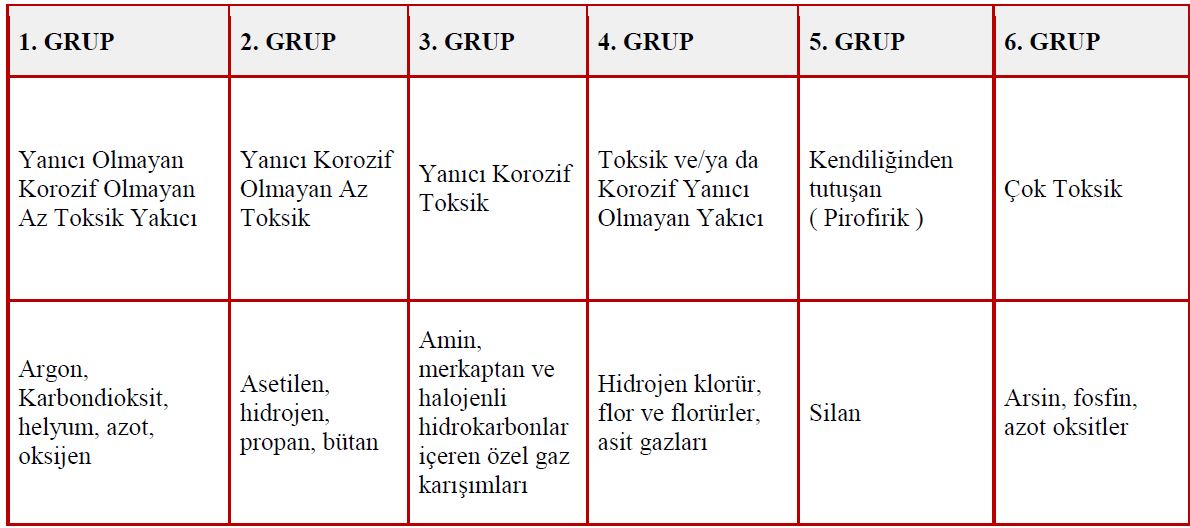                 Tüplerin Depolanması;Asetilen (4) ve Azot (2) birlikte depolanabilir.Hidrojen (5) ve Oksijen (1) birlikte depolanabilir.Asetilen (4) ile Hidrojen (5) birlikte depolanamaz.Oksijen (1) ile Azot (2) birlikte depolanamaz.Hidrojen (5) ve Azot (2) birlikte depolanamaz.Helyum (8) ve Helyum+Argon (9) hiçbir grupla depolanmamalı.Grup 5 ve 6 daki tüpler mutlaka açık havada, çevresinde fazla dolaşılmayan özel alanlarda depolanması, Boş ve dolu tüpleri birbirinden ayrı depolanması,Boş tüplerin regülatörlerini çıkarılarak vana koruma başlıklarını takılması ve üzerine tebeşirle “BOŞ” ibaresiyle birlikte tarihinin yazılması ya da boş olduğunu belirten etiket takılması,Ağırlıkları, yüzeylerin düzgün olması ve biçimleri nedeniyle tüplerin elle taşınmaması,Taşımak için yalnızca tüplerin emniyetli olarak zincirle bağlanabildiği taşıma arabalarının kullanılması,Tüplerin yuvarlanmaması ya da sürüklenmemesi, her seferinde daima bir tüp taşınması,Yangın riskinden, ısı ve patlama kaynaklarının uzağında tutulması, Uygun Güvenlik /Acil Durum Ekipmanları hazır tutulması, (Yangın söndürücü, Sedye, Solunum Aracı vb.)Oksijen tüplerini diğer yanıcı ve patlayıcı gaz içeren tüplerden en az 6 m uzakta ayrı olarak bulundurulması ya da daha yakın olarak bulundurulacaksa arada 1,5 m yüksekliğinde,  yangına en az 30 dakika dayanıklı bir duvar bulunması,Bütün tüplerin depolandığı alanlarda elektrik tesisatı, cihazlar vb. onaylı ex-proof ( ateşe dayanıklı )Malzemeden oluşmalı ve iyi havalandırma şartlarının sağlanması ya da açık hava şartlarında ısı yayan kaynaklardan ve direkt güneş ışığından korunmuş biçimde üzeri kapatılmış alanda depolanması,Tüpler yaklaşık 55 °C üzerinde sıcaklığa maruz kalmayacak şekilde depolanmaması,  tüplerin güneşte bırakılmaması,  Bütün tüpler, iç basıncın artmasına neden olacak ısı yayan kaynaklardan uzak alanda depolanmasının sağlanması,Gerek tüp depolanan alanda gerekse tüplerle yapılan işlerle ilgili olarak standartlara uygun uyarıcı, yasaklayıcı ve bilgilendirici işaretlemeler yapılması, gerekli yerlere posterler asılarak kullanıcılara bilgi verilmesi,Yerleşim yerlerinden, ısı yayan kaynaklardan ve yanıcı maddelerden uzak alanlarda, direkt güneş ışığından korunmuş vaziyette depolanması,Tüplerin depolandığı alanın zemini toprak olmamalı, eğim, çukur, çatlak vb. bulunmaması,Tüp depo alanının içinde ya da çevresinde yanıcı maddeler istiflenmemesi, depolanmaması,Açık alanda depolanan tüplerin, alan dışına devrilmelerini önlemek için etrafı güvenlik çiti ile çevrilmesi,Depo alanı içindeki tüpleri gruplara ayırdıktan sonra her grubun özelliği tabelalar asılarak belirlenmesi,Dolumu yapan firma tarafından tüp üzerine konulan ve içindeki gazı tanıtan etiketler kesinlikleKoparılmaması,Tüp depo alanında çalışan kişiler mutlaka çelik burunlu güvenlik ayakkabısı ve temiz iş eldiveni giymesinin sağlanması,Tüp depo alanında an az 2 adet 12 kg'lık kuru kimyevi tozlu yangın söndürücü bulundurulması,Yangın durumunda, tüp soğutma işleminde kullanmak amacıyla ve tüp depo alanına ulaşabilecek mesafede hidrand ya da basınçlı bol su kaynağı bulundurulması,İlkyardım, yangın söndürme, soğutma ya da acil yıkama için yeterli miktarda su bulundurulması,Tüpler kullanım yerine dik olarak ve sağlam bir biçimde sabitlendikten sonra kapaklarının çıkartılmaması,Depolanan gaz tüpleri devrilmeyecek ya da yuvarlanmayacak şekilde emniyete alınması, zincir ile duvara sabitlenmesi,Tüpler kesinlikle tekerlek olarak, destek amacı ile ya da içindeki gazı kullanmaktan başka bir amaçİçin kullanılmaması,Tüplere kaynak yapılmaması, şase olarak kullanılmaması,Oksijen ya da yanmayı destekleyen başka gaz tüplerinin valflerine kesinlikle yağ, gres ya da başka yanıcı madde değdirilmemesi,Tüp valflerinin çıkış ağızları üzerinde başta yağ ve su olmak üzere hiçbir kirlilik bulunmaması, ağızlar devamlı temiz tutulması,Tüpler mekanik şoklara ve darbelere maruz bırakılmaması,Tüp valfleri ya da güvenlik tertibatları üzerinde kesinlikle tamir yapılmaması,  hasar durumundaDerhal gazı veren firmaya haber verilmesi, tüp valfleri yalnızca ehliyetli kişiler tarafından değiştirilmesi,Tüp kullanım yerine bağlanmış olsa dahi gaz kullanılmadığı zamanlarda valfin kapatılması,Tüp boşalıp kullanım yerinde söküldükten sonra valf ve tüp kapaklarının derhal takılması,Tüp depo mahalleri temiz ve düzenli tutulması, yetkisiz kişilerin buralara girmelerine engel olunması, tüp depolandığını belirten işaretler görünür biçimde asılması,Tüp depo mahalleri içinde ya da yakınında çıplak ateş yaratılmasına ve sigara içilmesine engelOlunması, bu konuda uyarıcı ve yasaklayıcı güvenlik işaretlerinin asılması,Basınçlı kapların Güvenlik ekipmanları ile birlikte güvenli bir biçimde kullanılması için, bu kapların periyodik olarak test ve kontrol edilmesi, basınçlı kapların test ve kontrol edilmesinde genel olarak; korozyon, sızdırmazlık, kalınlık, aşınma, çatlak, çizik, deformasyon, bağlantı kontrolü, sıcaklık, basınç, temizlik, fonksiyon, cihazların kalibrasyon durumu vb. kriterlerin kontrol edilmesi,Tüplerin SGM-2018/7 tebliğine göre ilgili standartta yapılması gereken bakım ve kontrollerin, hidrostatik testlerin yapılmasının sağlanması,"Basınçlı Gaz Tüpleri dolum Yeterlilik Belgesi" ne sahip “firmalarca gaz dolumlarının yaptırılması,Basınçlı kaplarda temel prensip olarak hidrostatik test yapılması esastır. Bu testler, standartlarda aksi belirtilmediği sürece işletme basıncının 1,5 katı ile ve bir yılı aşmayan sürelerle yapılması,  ancak iş ekipmanının özelliği ve işletmeden kaynaklanan zorunlu şartlar gereğince hidrostatik test yapma imkânı olmayan basınçlı kaplarda hidrostatik test yerine standartlarda belirtilen tahribatsız muayene yöntemlerinin de uygulanması Bu durumda, düzenlenecek periyodik kontrol raporlarında bu husus gerekçesi ile birlikte belirtilmesi.Basınçlı kap ve tesisatların periyodik kontrolleri, 22.1.2007 tarihli ve 26411 sayılı Resmî Gazete’ de yayımlanan Basınçlı Ekipmanlar Yönetmeliği, 31.12.2012 tarihli ve 28514 sayılı Resmî Gazete’ de yayımlanan Taşınabilir Basınçlı Ekipmanlar Yönetmeliği ve 30.12.2006 tarihli ve 26392 sayılı Resmî Gazete’ de yayımlanan Basit Basınçlı Kaplar Yönetmeliğinde yer alan ve bu Yönetmelik hükümlerine aykırı olmayan hususlar saklı kalmak kaydıyla ilgili standartlarda belirtilen kriterlere göre yetkili kişilere yaptırılması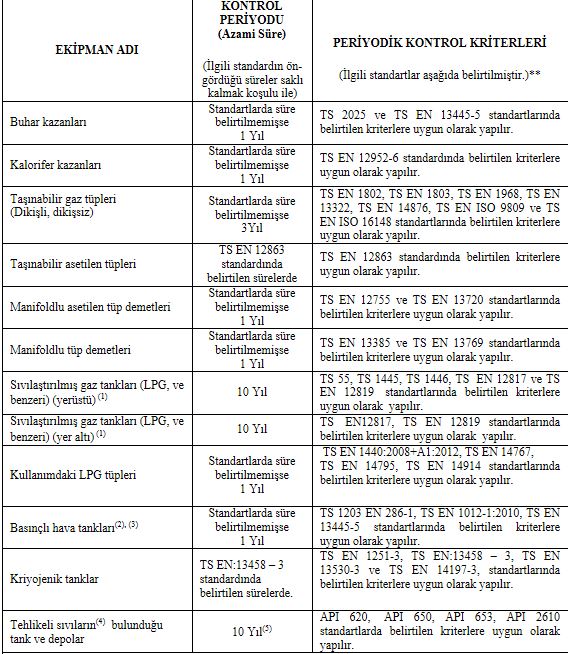 Hidrostatik testlerden geçememiş ya da kullanım ömrü geçerek kullanılmayacağı beyan edilen tüplerin depoda tutulması ve bu konuda yetkilendirilmiş firma tarafından ivedilikle terkin edilmesinin sağlanması, Kaynak, kesim ve pirinçle kaplama sırasında ortaya çıkan tehlikelere maruz kalabilecek çalışan kişilere ve bu konuda eğitim gören öğrencilere korunması için standartlara uygun (göz ve yüz koruyucusu, eldiven, önlük ve gaz maskesi gibi) kişisel koruyucu donanımların temin edilmesi,Kaynak esnasında uçan parçacıklara ve ışınlara karşı kenarları kapalı cam gözlükler, başlık tipi yüz ve göz siperliğinin kullanılması, öğrencilerin tarafından kullanılan siperlikteki camların geçirgenliği oluşan ışın kalitesine bağlı olarak farklılık göstereceğinden, kaynak ve kesme işlemleri için kullanılacak camların cam numaraları bilgilendirici mahiyette panoya asılması,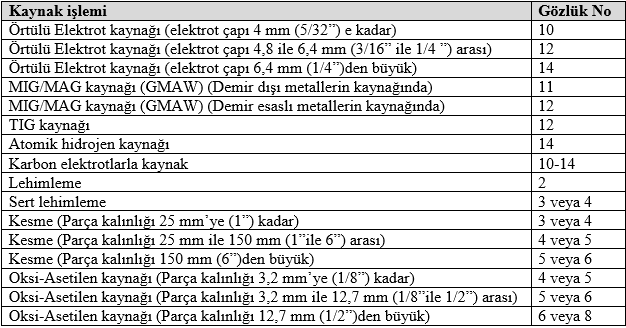 	İşyeri ortamı sürekli değişen ve dinamik bir yapıya sahiptir. İşyeri çalışma ortamının mevzuata uygunluğunun ve bunun sürekliliğinin sağlanması İşverenin yükümlülüğü altındadır.   6331 sayılı İş Sağlığı ve Güvenliği Kanuna göre işverenin diğer yükümlülükleri;(1)İşveren, çalışanların işle ilgili sağlık ve güvenliğini sağlamakla yükümlü olup bu çerçevede;a) Mesleki risklerin önlenmesi, eğitim ve bilgi verilmesi dâhil her türlü tedbirin alınması, organizasyonun yapılması, gerekli araç ve gereçlerin sağlanması, sağlık ve güvenlik tedbirlerinin değişen şartlara uygun hale getirilmesi ve mevcut durumun iyileştirilmesi için çalışmalar yapar.b) İşyerinde alınan iş sağlığı ve güvenliği tedbirlerine uyulup uyulmadığını izler, denetler ve uygunsuzlukların giderilmesini sağlar.c) Risk değerlendirmesi yapar veya yaptırır.ç) Çalışana görev verirken, çalışanın sağlık ve güvenlik yönünden işe uygunluğunu göz önüne alır.d) Yeterli bilgi ve talimat verilenler dışındaki çalışanların hayati ve özel tehlike bulunan yerlere girmemesi için gerekli tedbirleri alır.(2) İşyeri dışındaki uzman kişi ve kuruluşlardan hizmet alınması, işverenin sorumluluklarını ortadan kaldırmaz.(3) Çalışanların iş sağlığı ve güvenliği alanındaki yükümlülükleri, işverenin sorumluluklarını etkilemez.(4) İşveren, iş sağlığı ve güvenliği tedbirlerinin maliyetini çalışanlara yansıtamaz. (İş Sağlığı ve Güvenliği Kanunu Mad.4)	Herhangi bir olumsuzluğun yaşanmaması öğrenci, personel, ziyaretçiler ve kurumun zarar görmemesi için müdürlüğünüze ait bina ve eklentileri, yapılan işlerle ilgili olarak Risk Değerlendirme Raporlarının sağlıklı şekilde yapılıp tehlike ve riskler sürekli gözlem altında tutulmalıdır. Yapılması gerekenler ve alınması gereken kontrol tedbirleri ile ilgili imkân dâhilinde olanlar acilen yerine getirilmeli, imkân dâhilinde olmayanların İş Sağlığı ve Güvenliği Mali İhtiyaçların Yönetimi Hakkında 2018/7 nolu Genelge doğrultusunda hareket edilmeli ve ilgili birimlerle resmi yazı ile ilgili hususların bildirilerek gereği yapılmalıdır. 	Tereddüt edilen hususlarda İş Sağlığı ve Güvenliği Büro Yöneticisi ‘nden bilgi alınmalıdır.Gerekli belge ve dokümanlara http://mezitli.meb.gov.tr/www/mezitli-ilce-milli-egitim-mudurlugu-isg-burosu/dosya/24Adresinden ulaşılabilir. Kişisel KoruyucuCE StandardıKullanım AlanıÇelik Burun, Anti statik ve Çelik Taban İş Ayakkabısı  TS EN ISO 20345:2012Tüm Çalışanlarİş EldiveniEN 388Tüm ÇalışanlarKaynakçılar İçin Koruyucu EldivenlerTS EN 12477KaynakKaynak ve İlgili İşlemlerde Kullanılan Koruyucu GiysilerTS EN ISO 11611Kaynak Kaynakçı toz maskesi FFP2 (Aktif karbonlu)TS EN 149+A1KaynakKişisel Göz Koruması - Kaynakçılık ve İlgili Teknikler İçin Filtreler - Geçirgenlik Özellikleri TS EN 169 KaynakKişisel Göz Koruması-Otomatik Kaynak FiltreleriTS EN 379+A1;                             KaynakPersonel Koruyucuları-Kaynak ve Benzeri İşlemler Sırasında Gözü ve Yüzü Koruma TeçhizatıTS 6860 EN 175KaynakToz Maskesi (FFTP3 Ventilli)  TS EN 149+A1Toz boya Fırın ÇalışanıKaynak ve Döküm Sırasında Ergimiş Metal Sıçramasına ve Isıl Risklere Karşı Koruyucu AyakkabıTS EN ISO 20349Kaynak, Sıcak İşlemlerKulak TıkacıEN 352-2Gürültülü ÇalışmalardaParaşüt Tipi Emniyet Kemeri (şok emicili)EN 361Yüksekte ÇalışanlarTam Yüz Siperlik MaskesiTS 5560 EN 166Taş Motoru Kullananlarİş Güvenliği GözlüğüEN 166Tüm ÇalışanlarBaret TS EN 397 + A1Tüm Çalışanlar